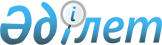 2014-2016 жылдарға арналған Солтүстік Қазақстан облысының Ақжар аудандық бюджет туралы
					
			Күшін жойған
			
			
		
					Солтүстік Қазақстан облысы Ақжар аудандық мәслихатының 2013 жылғы 23 желтоқсандағы N 18-1 шешімі. Солтүстік Қазақстан облысының Әділет департаментінде 2014 жылғы 14 қаңтарда N 2483 болып тіркелді. Қолданылу мерзімінің өтуіне байланысты күші жойылды (Солтүстік Қазақстан облысы Ақжар ауданы мәслихаты аппаратының 2016 жылғы 17 ақпандағы N 03-02-13/28 хаты)      Ескерту. Қолданылу мерзімінің өтуіне байланысты күші жойылды (Солтүстік Қазақстан облысы Ақжар ауданы мәслихаты аппаратының 17.02.2016 N 03-02-13/28 хаты).

      Қазақстан Республикасының 2008 жылғы 4 желтоқсандағы Бюджет кодексінің 75 бабына, "Қазақстан Республикасындағы жергілікті мемлекеттік басқару және өзін-өзі басқару туралы" Қазақстан Республикасының 2001 жылғы 23 қаңтардағы Заңының 6 бабы 1 тармағының 1) тармақшасына сәйкес, Солтүстік Қазақстан облысының Ақжар аудандық мәслихаты ШЕШТІ:

      1. Сәйкесінше 1, 2 және 3 қосымшаларына сәйкес 2014-2016 жылдарға арналған Ақжар аудандық бюджет бекітілсін, соның ішінде 2014 жылға мына көлемде:

      1) кірістер – 2 515 259,2 мың теңге, оның ішінде мыналар бойынша:

      салықтық түсімдер – 265 958 мың теңге;

      салықтық емес түсімдер – 5 834,6 мың теңге;

      негізгі капиталды сатудан түскен түсімдер – 6 866 мың теңге;

      трансферттердің түсуі – 2 236 600,6 мың теңге, соның ішінде;

      облыстық бюджеттен берілетін субвенция – 1 465 266 мың теңге;

      2) шығындар – 2 516 681,5 мың теңге; 

      3) таза бюджеттік кредиттеу – 31 030,3 мың теңге, соның ішінде:

      бюджеттік кредиттер – 38 947 мың теңге;

      бюджеттік кредиттерді жабу – 7 916,7 мың теңге;

      4) қаржылық активтермен операциялар бойынша сальдо - 0 мың теңге, сонымен қатар:

      қаржылық активтер сатып алу - 0 мың теңге;

      мемлекетке қаржылық активтерді сатудан түскен түсім - 0 мың теңге;

      5) бюджет тапшылығы – - 32 452,6 мың тенге;

      6) бюджет тапшылығын қаржыландыру – 32 452,6 мың тенге, оның ішінде мыналар бойынша: 

      қарыздар түсімі – 38 947 мың тенге;

      қарыздарды өтеу – 7 916,7 мың тенге;

      бюджет қаражаттарының пайдаланылатын қалдықтары – 1 422,3 мың тенге.

      Ескерту. 1-тармақ жаңа редакцияда - Солтүстік Қазақстан облысы Ақжар аудандық мәслихатының 26.11.2014 N 31-1 шешімімен (01.01.2014 бастап қолданысқа енгізіледі).

      2. 2014 жылға арналған аудандық бюджеттің кірістері Қазақстан Республикасының 2008 жылғы 4 желтоқсандағы Бюджет кодексіне сәйкес мына салықтық түсімдер есебінен қалыптастырылатыны белгілесін:

      әлеуметтік салық;

      мүлікке салынатын салық;

      жер салығы;

      көлік құралдарына салынатын салық;

      бірыңғай жер салығы;

      акциздер;

      табиғи және басқа ресурстарды пайдаланғаны үшiн түсетiн түсiмдер;

      кәсiпкерлiк және кәсiби қызметтi жүргiзгенi үшiн алынатын алымдар;

      ойын бизнесіне салық;

      мемлекеттік баж.

      3. Аудандық бюджеттің кірістері мына салықтық емес түсімдер есебінен қалыптастырылатыны белгілесін:

      мемлекет меншігіндегі мүлікті жалға беруден түсетін кірістер;

      мемлекет меншігінен түсетін басқа да кірістер;

      аудандық бюджеттен қаржыландырылатын мемлекеттік мекемелердің тауарларды (жұмыстарды, қызметтерді) өткізуінен түсетін түсемдер;

      аудандық бюджетке түсетін салықтық емес басқа да түсімдер.

      4. Аудандық бюджет кірістері мыналар есебінен қалыптастырылатыны белгілесін:

      негізгі капиталды сатудан түскен түсімдер.

      5. Әр ауылдық округтердің 2014-2016 жылдарға арналған бюджеттік бағдарламаларының тізбесі 4, 5 және 6 қосымшаларға сәйкесінше бекітілсін.

      6. 7 қосымшаға сәйкес 2014 жылға жергілікті бюджеттерді атқару барысында жергілікті бюджеттік бағдарламалар секвестрге жатпайтыны белгіленсін.

      7. 2014 жылға арналған бюджеттің инвестициялық жобаларына бөлінетін даму бюджеттік бағдарламалар 8 қосымшаға сәйкесінше бекітілсін.

      8. 2014 жылға арналған аудандық бюджетте республикалық бюджеттен берілетін нысаналы трансферттер түсімдері ескерілсін, соның ішінде:

      1) мектепке дейіңгі білім беру ұйымдарында мемлекеттік білім беру тапсырысын іске асыруға;

      2) Қазақстан Республикасы Президентінің 2010 жылғы 7 желтоқсандағы № 1118 "Қазақстан Республикасында білім беруді дамытудың 2011-2020 жылдарға арналған мемлекеттік бағдарламасын бекіту туралы" Жарлығымен бекітілген Қазақстан Республикасында білім берудің 2011–2020 жылдарға арналған мемлекеттік Бағдарламасын іске асыруға;

      3) үш деңгейлі жүйе бойынша біліктілігін арттырудан өткен мұғалімдерге еңбекақыны көтеруге;

      4) ауылды елді-мекендердегі сумен қамту жүйесін дамыту;

      5) мемлекеттік атаулы әлеуметтік көмек төлеуге;

      6) 18 жасқа дейінгі балаларға мемлекеттік жәрдемақылар төлеуге;

      7) мемлекеттік мекемелердің мемлекеттік қызметшілер болып табылмайтын жұмыскерлерінің, сондай-ақ жергілікті бюджеттерден қаржыландырылатын мемлекеттік кәсіпорындардың жұмыскерлерінің лауазымдық айлықақысына ерекше еңбек жағдайлары үшін ай сайынғы үстемеақы төлеуге.

      Аталған республикалық бюджеттен берілетін нысаналы трансферттерді бөлу Солтүстік Қазақстан облысы Ақжар ауданы әкімдігінің "2014-2016 жылдарға арналған Солтүстік Қазақстан облысы Ақжар аудандық бюджет туралы" Солтүстік Қазақстан облысының Ақжар аудандық мәслихат шешімін іске асыру туралы қаулысымен айқындалады.

      Ескерту. 8-тармаққа өзгерістер енгізілді - Солтүстік Қазақстан облысы Ақжар аудандық мәслихатының 16.04.2014 N 24-1 шешімімен (01.01.2014 бастап қолданысқа енгізіледі).

      9. 2014 жылға арналған аудандық бюджетте республикалық бюджеттен бөлінген келесі бюджеттік кредиттер ескерілсін:

      мамандарға әлеуметтік қолдау қөрсету шараларын іске асыруға – 38 947 мың теңге.

      9-1. Осы шешімнің 9-қосымшасына сәйкес қаржылық жыл басына қалыптасқан бюджеттік қаражаттың бос қалдықтары және 2013 жылы пайданылмаған республикалық және облыстық бюджеттерден нысаналы трансферттерді қайтару есебінен аудандық бюджет шығыстары қарастырылсын.

      Ескерту. Шешім 9-1-тармағымен толықтырылды - Солтүстік Қазақстан облысы Ақжар аудандық мәслихатының 03.07.2014 N 27-1 шешімімен (01.01.2014 бастап қолданысқа енгізіледі).

      10. 2014 жылға арналған аудандық бюджетте облыстық бюджеттен берілетін нысаналы трансферттер түсімдері ескерілсін, соның ішінде: 

      1) Солтүстік Қазақстан облысы Ақжар ауданының Талшық ауылында Талшық орта мектебінің жылыту жүйесін күрделі жөндеуге (қазандықты шығару);

      2) Солтүстік Қазақстан облысы Ақжар ауданының Айсары ауылында жастардың демалыс орталығы ағымдағы жөндеуге;

      3) Солтүстік Қазақстан облысы Ақжар ауданының Талшық ауылында кентішілік жолдарды ағымдағы жөндеуге;

      4) ауылды елді-мекендердегі сумен қамту жүйесін дамыту;

      5) Жануарлардың энзоотиялық аурулары бойынша ветеринариялық іс-шараларды жүргізуге;

      6) оқулықтар мен оқу-әдiстемелiк кешендерді сатып алуға және жеткізуге;

      7) Қулыкөл ауылындағы балабақшаны күрделі жөндеуге;

      8) Ақжар ауданының Талшық ауылындағы 55 пәтерлі тұрғын үй салуға жоба-сметалық құжаттамалар әзірлеу және сыртқы инженерлік желілер және аумақты абаттандыру;

      9) білім беру ұйымдарының еңбекақы қорын төлеуге.

      Аталған облыстық бюджеттен берілетін нысаналы трансферттерді бөлу Солтүстік Қазақстан облысының Ақжар ауданы әкімдігінің "2014-2016 жылдарға арналған Солтүстік Қазақстан облысы Ақжар аудандық бюджет туралы" Солтүстік Қазақстан облысының Ақжар аудандық мәслихат шешімін іске асыру туралы қаулысымен айқындалады.

      Ескерту. 10-тармаққа өзгеріс енгізілді - Солтүстік Қазақстан облысы Ақжар аудандық мәслихатының 03.07.2014 N 27-1 шешімімен (01.01.2014 бастап қолданысқа енгізіледі); 6), 7), 8), 9) тармақшаларымен толықтырылды - Солтүстік Қазақстан облысы Ақжар аудандық мәслихатының 26.11.2014 N 31-1 шешімімен (01.01.2014 бастап қолданысқа енгізіледі).

      11. 2014 жылға ауданның жергілікті атқарушы органдарының резерві 446 мың теңге сомада бекітілсін.

      12. Бюджеттік сала қызметкерлеріне жалақысын толық мөлшерде төлеу қамтамасыз етілсін.

      13. Ауылдық елдi мекендерде жұмыс iстейтiн денсаулық сақтау, әлеуметтiк қамсыздандыру, білім беру, мәдениет, спорт және ветеринария мамандарына қала жағдайында осы қызмет түрлерімен айналысатын мамандардың жалақысы және ставкаларымен салыстырғанда лауазымдық жалақысы мен тарифтік ставкаларының жиырма бес пайыздан көтерілуі белгілесін.

      14. Ауылдық елдi мекендерде тұратын және жұмыс істейтiн мемлекеттiк денсаулық сақтау, әлеуметтiк қамсыздандыру, білім беру, мәдениет, спорт және ветеринария ұйымдарының мамандарына отын сатып алу үшiн аудандық бюджет қаражаты есебiнен әлеуметтік көмек көрсетуге төлемдер белгіленсін.

      15. Осы шешімнің 13-14 тармақтарының күші ветеринария саласындағы қызметті жүзеге асыратын ветеринария пункттерінің ветеринария мамандарына қолданылады.

      16. Осы шешім 2014 жылғы 1 қаңтардан бастап қолданысқа енгізіледі.

 Ақжар ауданының 2014 жылға арналған бюджеті      1. Табыс

      Ескерту. 1-қосымша жаңа редакцияда - Солтүстік Қазақстан облысы Ақжар аудандық мәслихатының 26.11.2014 N 31-1 шешімімен (01.01.2014 бастап қолданысқа енгізіледі).

 Ақжар ауданының 2014 жылға арналған бюджеті Ақжар ауданының 2015 жылға арналған бюджеті Ақжар ауданының 2016 жылға арналған бюджеті Әр ауылдық округтердің 2014 жылға арналған бюджеттік бағдарламаларының ТІЗБЕСІ      Ескерту. 4-қосымша жаңа редакцияда - Солтүстік Қазақстан облысы Ақжар аудандық мәслихатының 26.11.2014 N 31-1 шешімімен (01.01.2014 бастап қолданысқа енгізіледі).

 Әр ауылдық округтердің 2015 жылға арналған бюджеттік бағдарламаларының ТІЗБЕСІ Әр ауылдық округтердің 2016 жылға арналған бюджеттік бағдарламаларының ТІЗБЕСІ 2014 жылғы жергілікті бюджеттің процесіндегі секвестрлеуге жатпайтын жергілікті бюджет бағдарламаларының тізбесі      Ескерту. 7-қосымша жаңа редакцияда - Солтүстік Қазақстан облысы Ақжар аудандық мәслихатының 16.04.2014 N 24-1 шешімімен (01.01.2014 бастап қолданысқа енгізіледі).

 2014 жылға арналған бюджеттің инвестициялық жобаларына және аудандық бюджет бағдарламаларына бөлінетін дамудың бюджеттік бағдарламалардың тізбесі      Ескерту. 8-қосымша жаңа редакцияда - Солтүстік Қазақстан облысы Ақжар аудандық мәслихатының 26.11.2014 N 31-1 шешімімен (01.01.2014 бастап қолданысқа енгізіледі).

 Бюджет қаражатының бос қалдықтарды бөлу      Ескерту. Шешім 9-қосымшамен толықтырылды - Солтүстік Қазақстан облысы Ақжар аудандық мәслихатының 03.07.2014 N 27-1 шешімімен (01.01.2014 бастап қолданысқа енгізіледі).


					© 2012. Қазақстан Республикасы Әділет министрлігінің «Қазақстан Республикасының Заңнама және құқықтық ақпарат институты» ШЖҚ РМК
				
      Солтүстік Қазақстан облысының
Ақжар аудандық мәслихат
сессиясының төрағасы

А. Прокофьев

      Солтүстік Қазақстан облысының
Ақжар аудандық мәслихаттың
хатшысы

М. Жұмабаев
2013 жылғы 23 желтоқсандағы № 18-1Солтүстік Қазақстан облысыныңАқжар аудандық мәслихаттың шешіміне1-қосымшаСанаты

Санаты

Санаты

Атауы

Сомасы мың теңге

Сыныбы

Сыныбы

Атауы

Сомасы мың теңге

Iшкi сыныбы

Атауы

Сомасы мың теңге

1

2

3

4

5

ТАБЫС

2515259,2

1

Салықтық түсімдер

265958

3

Әлеуметтік салық

133576,6

1

Әлеуметтік салық

133576,6

4

Меншікке салынатын салық

112937,4

1

Мүлікке салынатын салық

74590,4

3

Жер салығы

4531

4

Көлiк құралдарына салынатын салық

18816

5

Бірыңғай жер салығы

15000

5

Тауарларға, жұмыстарға және қызметтерге салынатын iшкi салықтар

17935

2

Акциздер

1300

3

Табиғи және басқа ресурстарды пайдаланғаны үшiн түсетiн түсiмдер

12802

4

Кәсiпкерлiк және кәсiби қызметтi жүргiзгенi үшiн алынатын алымдар

3617

5

Ойын бизнесіне салық

216

8

Заңдық мәнді іс-әрекеттерді жасағаны және (немесе) оған уәкілеттігі бар мемлекеттік органдар немесе лауазымды адамдар құжаттар бергені үшін алынатын міндетті төлемдер

1509

1

Мемлекеттік баж

1509

2

Салықтық емес түсiмдер

5834,6

1

Мемлекет меншігінен түсетін түсімдер

4556,7

5

Мемлекет меншігіндегі мүлікті жалға беруден түсетін кірістер

1456

7

Мемлекеттік бюджеттен берілген кредиттер бойынша сыйақылар

12,7

9

Мемлекет меншігінен түсетін басқа да кірістер

3088

2

Мемлекеттік бюджеттен қаржыландырылатын мемлекеттік мекемелердің тауарларды (жұмыстарды, қызметтерді) өткізуінен түсетін түсімдер

0

1

Мемлекеттік бюджеттен қаржыландырылатын мемлекеттік мекемелердің тауарларды (жұмыстарды, қызметтерді) өткізуінен түсетін түсімдер

0

4

Мемлекеттік бюджеттен қаржыландырылатын, сондай-ақ Қазақстан Республикасы Ұлттық Банкінің бюджетінен (шығыстар сметасынан) ұсталатын және қаржыландырылатын мемлекеттік мекемелер салатын айыппұлдар, өсімпұлдар, санкциялар, өндіріп алулар

233

1

Мұнай секторы ұйымдарынан түсетін түсімдерді қоспағанда, мемлекеттік бюджеттен қаржыландырылатын, сондай-ақ Қазақстан Республикасы Ұлттық Банкінің бюджетінен (шығыстар сметасынан) ұсталатын және қаржыландырылатын мемлекеттік мекемелер салатын айыппұлдар, өсімпұлдар, санкциялар, өндіріп алулар

233

6

Басқа да салықтық емес түсiмдер

1044,9

1

Басқа да салықтық емес түсiмдер

1044,9

3

Негізгі капиталды сатудан түсетін түсімдер

6866

1

Мемлекеттік мекемелерге бекітілген мемлекеттік мүлікті сату

866

1

Мемлекеттік мекемелерге бекітілген мемлекеттік мүлікті сату

866

3

Жердi және материалдық емес активтердi сату

6000

1

Жерді сату

6000

4

Трансферттердің түсімдері

2236600,6

2

Мемлекеттiк басқарудың жоғары тұрған органдарынан түсетiн трансферттер

2236600,6

2

Облыстық бюджеттен түсетiн трансферттер

2236600,6

Функционалдық топ

Функционалдық топ

Функционалдық топ

Функционалдық топ

Сомасы мың тенге

Кіші функция

Кіші функция

Кіші функция

Кіші функция

Сомасы мың тенге

Бюджеттік бағдарламалардың әкімшісі

Бюджеттік бағдарламалардың әкімшісі

Бюджеттік бағдарламалардың әкімшісі

Сомасы мың тенге

Бағдарлама

Бағдарлама

Сомасы мың тенге

Атауы

Сомасы мың тенге

Шығындар

2516681,5

01

Жалпы сипаттағы мемлекеттiк қызметтер

205305,1

1

Мемлекеттiк басқарудың жалпы функцияларын орындайтын өкiлдi, атқарушы және басқа органдар

185492,1

112

Аудан (облыстық маңызы бар қала) мәслихатының аппараты

12266

001

Аудан (облыстық маңызы бар қала) мәслихатының қызметін қамтамасыз ету жөніндегі қызметтер

11906

003

Мемлекеттік органның күрделі шығыстары

360

122

Аудан (облыстық маңызы бар қала) әкімінің аппараты

60382

001

Аудан (облыстық маңызы бар қала) әкімінің қызметін қамтамасыз ету жөніндегі қызметтер

60328

003

Мемлекеттік органның күрделі шығыстары

54

123

Қаладағы аудан, аудандық маңызы бар қала, кент, ауыл, ауылдық округ әкімінің аппараты

112844,1

001

Қаладағы аудан, аудандық маңызы бар қала, кент, ауыл, ауылдық округ әкімінің қызметін қамтамасыз ету жөніндегі қызметтер

112191,1

022

Мемлекеттік органның күрделі шығыстары

653

2

Қаржылық қызмет

674,7

459

Ауданның (облыстық маңызы бар қаланың) экономика және қаржы бөлімі

674,7

003

Салық салу мақсатында мүлікті бағалауды жүргізу

128,4

010

Жекешелендіру, коммуналдық меншікті басқару, жекешелендіруден кейінгі қызмет және осыған байланысты дауларды реттеу 

176,7

011

Коммуналдық меншікке түскен мүлікті есепке алу, сақтау, бағалау және сату

369,6

9

Жалпы сипаттағы өзге де мемлекеттiк қызметтер

19138,3

459

Ауданның (облыстық маңызы бар қаланың) экономика және қаржы бөлімі

19138,3

001

Ауданның (облыстық маңызы бар қаланың) экономикалық саясаттың қалыптастыру мен дамыту, мемлекеттік жоспарлау, бюджеттік атқару және коммуналдық меншігін басқару саласындағы мемлекеттік саясатты іске асыру жөніндегі қызметтер 

19138,3

02

Қорғаныс

3181,8

1

Әскери мұқтаждар

3181,8

122

Аудан (облыстық маңызы бар қала) әкімінің аппараты

3181,8

005

Жалпыға бірдей әскери міндетті атқару шеңберіндегі іс-шаралар

3181,8

2

Төтенше жағдайлар жөнiндегi жұмыстарды ұйымдастыру

0

122

Аудан (облыстық маңызы бар қала) әкімінің аппараты

0

007

Аудандық (қалалық) ауқымдағы дала өрттерінің, сондай-ақ мемлекеттік өртке қарсы қызмет органдары құрылмаған елдi мекендерде өрттердің алдын алу және оларды сөндіру жөніндегі іс-шаралар

0

04

Бiлiм беру

1338456,3

1

Мектепке дейiнгi тәрбие және оқыту

117574

464

Ауданның (облыстық маңызы бар қаланың) білім бөлімі

117574

009

Мектепке дейінгі тәрбие мен оқыту ұйымдарының қызметін қамтамасыз ету

76437

040

Мектепке дейінгі білім беру ұйымдарында мемлекеттік білім беру тапсырысын іске асыруға

41137

2

Бастауыш, негізгі орта және жалпы орта білім беру

1191998

464

Ауданның (облыстық маңызы бар қаланың) білім бөлімі

1191998

003

Жалпы білім беру

1160600

006

Балаларға қосымша білім беру 

31398

9

Бiлiм беру саласындағы өзге де қызметтер

28884,3

464

Ауданның (облыстық маңызы бар қаланың) білім бөлімі

28884,3

001

Жергілікті деңгейде білім беру саласындағы мемлекеттік саясатты іске асыру жөніндегі қызметтер

5380

005

Ауданның (облыстық маңызы бар қаланың) мемлекеттік білім беру мекемелер үшін оқулықтар мен оқу-әдiстемелiк кешендерді сатып алу және жеткізу

9606

015

Жетім баланы (жетім балаларды) және ата-аналарының қамқорынсыз қалған баланы (балаларды) күтіп-ұстауға қамқоршыларға (қорғаншыларға) ай сайынға ақшалай қаражат төлемі

5304,3

067

Ведомстволық бағыныстағы мемлекеттік мекемелерінің және ұйымдарының күрделі шығыстары

8594

06

Әлеуметтiк көмек және әлеуметтiк қамсыздандыру

65631,7

2

Әлеуметтiк көмек

47024

451

Ауданның (облыстық маңызы бар қаланың) жұмыспен қамту және әлеуметтік бағдарламалар бөлімі

47024

002

Жұмыспен қамту бағдарламасы

20415

004

Ауылдық жерлерде тұратын денсаулық сақтау, білім беру, әлеуметтік қамтамасыз ету, мәдениет, спорт және ветеринар мамандарына отын сатып алуға Қазақстан Республикасының заңнамасына сәйкес әлеуметтік көмек көрсету

0

005

Мемлекеттік атаулы әлеуметтік көмек 

7439,7

007

Жергілікті өкілетті органдардың шешімі бойынша мұқтаж азаматтардың жекелеген топтарына әлеуметтік көмек

6561

010

Үйден тәрбиеленіп оқытылатын мүгедек балаларды материалдық қамтамасыз ету

634,1

014

Мұқтаж азаматтарға үйде әлеуметтiк көмек көрсету

3578,7

016

18 жасқа дейінгі балаларға мемлекеттік жәрдемақылар

5842,5

017

Мүгедектерді оңалту жеке бағдарламасына сәйкес, мұқтаж мүгедектерді міндетті гигиеналық құралдармен және ымдау тілі мамандарының қызмет көрсетуін, жеке көмекшілермен қамтамасыз ету 

2553

9

Әлеуметтiк көмек және әлеуметтiк қамтамасыз ету салаларындағы өзге де қызметтер

18607,7

451

Ауданның (облыстық маңызы бар қаланың) жұмыспен қамту және әлеуметтік бағдарламалар бөлімі

18607,7

001

Жергілікті деңгейде халық үшін әлеуметтік бағдарламаларды жұмыспен қамтуды қамтамасыз етуді іске асыру саласындағы мемлекеттік саясатты іске асыру жөніндегі қызметтер 

17968,3

011

Жәрдемақыларды және басқа да әлеуметтік төлемдерді есептеу, төлеу мен жеткізу бойынша қызметтерге ақы төлеу

307,4

021

Мемлекеттік органның күрделі шығыстары 

332

07

Тұрғын үй-коммуналдық шаруашылық

644039,6

1

Тұрғын үй шаруашылығы

27198,5

123

Қаладағы аудан, аудандық маңызы бар қала, кент, ауыл, ауылдық округ әкімінің аппараты

636,3

027

Жұмыспен қамту 2020 жол картасы бойынша қалаларды және ауылдық елді мекендерді дамыту шеңберінде объектілерді жөндеу және абаттандыру

636,3

458

Ауданның (облыстық маңызы бар қаланың) тұрғын үй-коммуналдық шаруашылығы, жолаушылар көлігі және автомобиль жолдары бөлімі

2195

003

Мемлекеттік тұрғын үй қорының сақталуын ұйымдастыру

195

041

Жұмыспен қамту 2020 жол картасы бойынша қалаларды және ауылдық елді мекендерді дамыту шеңберінде объектілерді жөндеу және абаттандыру

2000

464

Ауданның (облыстық маңызы бар қаланың) білім бөлімі

7003,7

026

Жұмыспен қамту 2020 жол картасы бойынша қалаларды және ауылдық елді мекендерді дамыту шеңберінде объектілерді жөндеу

7003,7

472

Ауданның (облыстық маңызы бар қаланың) құрылыс, сәулет және қала құрылысы бөлімі

17363,5

003

Мемлекеттік коммуналдық тұрғын үй қорының тұрғын үйін жобалау, салу және (немесе) сатып алу 

1

004

Инженерлік коммуникациялық инфрақұрылымды жобалау, дамыту, жайластыру және (немесе) сатып алу 

1

072

Жұмыспен қамту 2020 жол картасы шеңберінде қызметтік тұрғын үй салуға және (немесе) сатып алуға, инженерлік коммуникациялық инфрақұрылымды дамытуға және (немесе) сатып алуға және жастарға арналған жатақханаларды салуға,сатып алуға, салып бітіруге берілетін нысаналы даму трансферттері

17249,4

074

Жұмыспен қамту 2020 жол картасының екінші бағыты шеңберінде жетіспейтін инженерлік-коммуникациялық инфрақұрылымды дамыту мен жайғастыру

112,1

2

Коммуналдық шаруашылық

598856,5

123

Қаладағы аудан, аудандық маңызы бар қала, кент, ауыл, ауылдық округ әкімінің аппараты

3447,7

014

Елді мекендерді сумен жабдықтауды ұйымдастыру

3447,7

472

Ауданның (облыстық маңызы бар қаланың) құрылыс, сәулет және қала құрылысы бөлімі

595408,8

058

Елді мекендердегі сумен жабдықтау және су бұру жүйелерін дамыту

595408,8

3

Елді-мекендерді абаттандыру

17984,6

123

Қаладағы аудан, аудандық маңызы бар қала, кент, ауыл, ауылдық округ әкімінің аппараты

17984,6

008

Елді мекендердегі көшелерді жарықтандыру

9365,6

009

Елді мекендердің санитариясын қамтамасыз ету

2891

010

Жерлеу орындарын ұстау және туыстары жоқ адамдарды жерлеу

0

011

Елді мекендерді абаттандыру мен көгалдандыру

5728

08

Мәдениет, спорт, туризм және ақпараттық кеңістiк

101351,7

1

Мәдениет саласындағы қызмет

37935,6

123

Қаладағы аудан, аудандық маңызы бар қала, кент, ауыл, ауылдық округ әкімінің аппараты

20701,6

006

Жергілікті деңгейде мәдени-демалыс жұмыстарын қолдау

20701,6

455

Ауданның (облыстық маңызы бар қаланың) мәдениет және тілдерді дамыту бөлімі

17234

003

Мәдени-демалыс жұмысын қолдау

17234

2

Спорт

12568,8

465

Ауданның (облыстық маңызы бар қаланың) дене шынықтыру және спорт бөлімі 

12568,8

001

Жергілікті деңгейде дене шынықтыру және спорт саласындағы мемлекеттік саясатты іске асыру жөніндегі қызметтер

5480,8

006

Аудандық (облыстық маңызы бар қалалық) деңгейде спорттық жарыстар өткiзу

7088

3

Ақпараттық кеңiстiк

34145,8

455

Ауданның (облыстық маңызы бар қаланың) мәдениет және тілдерді дамыту бөлімі

27015,3

006

Аудандық (қалалық) кiтапханалардың жұмыс iстеуi

26249,5

007

Мемлекеттік тілді және Қазақстан халықтарының басқа да тілдерін дамыту

765,8

456

Ауданның (облыстық маңызы бар қаланың) ішкі саясат бөлімі

7130,5

002

Газеттер мен журналдар арқылы мемлекеттік ақпараттық саясат жүргізу жөніндегі қызметтер

7130,5

9

Мәдениет, спорт, туризм және ақпараттық кеңiстiктi ұйымдастыру жөнiндегi өзге де қызметтер

16701,5

455

Ауданның (облыстық маңызы бар қаланың) мәдениет және тілдерді дамыту бөлімі

6294

001

Жергілікті деңгейде тілдерді және мәдениетті дамыту саласындағы мемлекеттік саясатты іске асыру жөніндегі қызметтер

6294

456

Ауданның (облыстық маңызы бар қаланың) ішкі саясат бөлімі

10407,5

001

Жергілікті деңгейде ақпарат, мемлекеттілікті нығайту және азаматтардың әлеуметтік сенімділігін қалыптастыру саласында мемлекеттік саясатты іске асыру жөніндегі қызметтер

6948,5

003

Жастар саясаты саласында іс-шараларды іске асыру

2902

006

Мемлекеттік органның күрделі шығыстары

307

032

Ведомстволық бағыныстағы мемлекеттік мекемелерінің және ұйымдарының күрделі шығыстары

250

10

Ауыл, су, орман, балық шаруашылығы, ерекше қорғалатын табиғи аумақтар, қоршаған ортаны және жануарлар дүниесін қорғау, жер қатынастары

100026,6

1

Ауыл шаруашылығы

47152,1

474

Ауданның (облыстық маңызы бар қаланың) ауыл шаруашылығы және ветеринария бөлімі

47152,1

001

Жергілікті деңгейде ауыл шаруашылығы және ветеринария саласындағы мемлекеттік саясатты іске асыру жөніндегі қызметтер

25068

003

Мемлекеттік органның күрделі шығыстары

500

006

Ауру жануарларды санитарлық союды ұйымдастыру

1030

007

Қаңғыбас иттер мен мысықтарды аулауды және жоюды ұйымдастыру

786

008

Алып қойылатын және жойылатын ауру жануарлардың, жануарлардан алынатын өнімдер мен шикізаттың құнын иелеріне өтеу

7515,1

011

Жануарлардың энзоотиялық аурулары бойынша ветеринариялық іс-шараларды жүргізу

4202,1

099

Мамандардың әлеуметтік көмек көрсетуі жөніндегі шараларды іске асыру

8050,9

6

Жер қатынастары

7555,5

463

Ауданның (облыстық маңызы бар қаланың) жер қатынастары бөлімі

7555,5

001

Аудан (облыстық маңызы бар қала) аумағында жер қатынастарын реттеу саласындағы мемлекеттік саясатты іске асыру жөніндегі қызметтер

6985

003

Елдi мекендердi жер-шаруашылық орналастыру

370,5

007

Мемлекеттік органның күрделі шығыстары

200

9

Ауыл, су, орман, балық шаруашылығы, қоршаған ортаны қорғау және жер қатынастары саласындағы басқа да қызметтер

45319

474

Ауданның (облыстық маңызы бар қаланың) ауыл шаруашылығы және ветеринария бөлімі

45319

013

Эпизоотияға қарсы іс-шаралар жүргізу

45319

11

Өнеркәсіп, сәулет, қала құрылысы және құрылыс қызметі

11578,7

2

Сәулет, қала құрылысы және құрылыс қызметі

11578,7

472

Ауданның (облыстық маңызы бар қаланың) құрылыс, сәулет және қала құрылысы бөлімі

11578,7

001

Жергілікті деңгейде құрылыс, сәулет және қала құрылысы саласындағы мемлекеттік саясатты іске асыру жөніндегі қызметтер

6841,7

013

Аудан аумағында қала құрылысын дамытудың кешенді схемаларын, аудандық (облыстық) маңызы бар қалалардың, кенттердің және өзге де ауылдық елді мекендердің бас жоспарларын әзірлеу

4537

017

Мемлекеттік органның күрделі шығыстары

200

12

Көлiк және коммуникация

13827

1

Автомобиль көлiгi

11919

123

Қаладағы аудан, аудандық маңызы бар қала, кент, ауыл, ауылдық округ әкімінің аппараты

1000

013

Аудандық маңызы бар қалаларда, кенттерде, ауылдарда , ауылдық округтерде автомобиль жолдарының жұмыс істеуін қамтамасыз ету

1000

458

Ауданның (облыстық маңызы бар қаланың) тұрғын үй-коммуналдық шаруашылығы, жолаушылар көлігі және автомобиль жолдары бөлімі

10919

023

Автомобиль жолдарының жұмыс істеуін қамтамасыз ету

10919

9

Көлiк және коммуникациялар саласындағы басқа да қызметтер

1908

458

Ауданның (облыстық маңызы бар қаланың) тұрғын үй-коммуналдық шаруашылығы, жолаушылар көлігі және автомобиль жолдары бөлімі

1908

037

Әлеуметтік маңызы бар қалалық (ауылдық), қала маңындағы және ауданішілік қатынастар бойынша жолаушылар тасымалдарын субсидиялау

1908

13

Басқалар

28568,5

3

Кәсiпкерлiк қызметтi қолдау және бәсекелестікті қорғау

6409

469

Ауданның (облыстық маңызы бар қаланың) кәсіпкерлік бөлімі

6409

001

Жергілікті деңгейде кәсіпкерлік пен өнеркәсіпті дамыту саласындағы мемлекеттік саясатты іске асыру жөніндегі қызметтер

6409

9

Басқалар

22159,5

123

Қаладағы аудан, аудандық маңызы бар қала, кент, ауыл, ауылдық округ әкімінің аппараты

15966,3

040

"Өңірлерді дамыту" Бағдарламасы шеңберінде өңірлерді экономикалық дамытуға жәрдемдесу бойынша шараларды іске асыру

15966,3

458

Ауданның (облыстық маңызы бар қаланың) тұрғын үй-коммуналдық шаруашылығы, жолаушылар көлігі және автомобиль жолдары бөлімі

6193,2

001

Жергілікті деңгейде тұрғын үй-коммуналдық шаруашылығы, жолаушылар көлігі және автомобиль жолдары саласындағы мемлекеттік саясатты іске асыру жөніндегі қызметтер

5995,3

013

Мемлекеттік органның күрделі шығыстары

197,9

14

Борышқа қызмет көрсету

12,7

1

Борышқа қызмет көрсету

12,7

459

Ауданның (облыстық маңызы бар қаланың) экономика және қаржы бөлімі

12,7

021

Жергілікті атқарушы органдардың облыстық бюджеттен қарыздар бойынша сыйақылар мен өзге де төлемдерді төлеу бойынша борышына қызмет көрсету

12,7

15

Трансферттер

4701,8

1

Трансферттер

4701,8

459

Ауданның (облыстық маңызы бар қаланың) экономика және қаржы бөлімі

4701,8

006

Нысаналы пайдаланылмаған (толық пайдаланылмаған) трансферттерді қайтару

4701,8

III. Таза бюджеттік несиелер

31030,3

Бюджеттік несиелер

38947

10

Ауыл, су, орман, балық шаруашылығы, ерекше қорғалатын табиғи аумақтар, қоршаған ортаны және жануарлар дүниесін қорғау, жер қатынастары

38947

1

Ауыл шаруашылығы

38947

474

Ауданның (облыстық маңызы бар қаланың) ауыл шаруашылығы және ветеринария бөлімі

38947

009

Мамандарды әлеуметтік қолдау шараларын іске асыруға берілетін бюджеттік кредиттер

38947

Санаты

Санаты

Санаты

Санаты

Атауы

Сыныбы

Сыныбы

Сыныбы

Атауы

Iшкi сыныбы

Iшкi сыныбы

Атауы

Атауы

5

Бюджеттік кредиттерді өтеу

7916,7

01

Бюджеттік кредиттерді өтеу

7916,7

1

Мемлекеттік бюджеттен берілген бюджеттік кредиттерді өтеу

7916,7

IY. Қаржылық активтермен операциялар бойынша сальдо 

V.Тапшылық (молшылық) қаржысы

-32452,6

VI. Тапшылықты қаржыландыру

32452,6

Санаты

Санаты

Санаты

Санаты

Атауы

Сыныбы

Сыныбы

Сыныбы

Атауы

Iшкi сыныбы

Iшкi сыныбы

Атауы

Атауы

7

Қарыздар түсімі

38947

01

Мемлекеттік ішкі қарыздар 

38947

2

Қарыз алу келісім-шарттары

38947

03

Ауданның (облыстық маңызы бар қаланың) жергілікті атқарушы органы алатын қарыздар

38947

Функционалдық топ

Функционалдық топ

Функционалдық топ

Функционалдық топ

Атауы

Кіші функция

Кіші функция

Кіші функция

Атауы

Бюджеттік бағдарламалардың әкімшісі

Бюджеттік бағдарламалардың әкімшісі

Атауы

Бағдарлама

Атауы

Атауы

16

Қарыздарды өтеу

7916,7

01

Қарыздарды өтеу

7916,7

459

Ауданның (облыстық маңызы бар қаланың) экономика және қаржы бөлімі

7916,7

005

Жергілікті атқарушы органның жоғары тұрған бюджет алдындағы борышын өтеу

7916,7

Санаты

Санаты

Санаты

Санаты

Атауы

Сыныбы

Сыныбы

Сыныбы

Атауы

Iшкi сыныбы

Iшкi сыныбы

Атауы

Атауы

8

Бюджет қаражаттарының пайдаланылатын қалдықтары

1422,3

01

Бюджет қаражаты қалдықтары

1422,3

1

Бюджет қаражатының бос қалдықтары

1422,3

2013 жылғы 23 желтоқсандағы № 18-1Солтүстік Қазақстан облысыныңАқжар аудандық мәслихаттың шешіміне2-қосымшаСанаты

Санаты

Санаты

Санаты

Атауы

Сомасы мың теңге

Сыныбы

Сыныбы

Сыныбы

Атауы

Сомасы мың теңге

Iшкi

сыныбы

Iшкi

сыныбы

Атауы

Сомасы мың теңге

1

2

3

3

4

5

ТАБЫС

1752919

1

Салықтық түсімдер

286454

3

Әлеуметтік салық

132290

1

1

Әлеуметтік салық

132290

4

Меншікке салынатын салық

126761

1

1

Мүлікке салынатын салық

85400

3

3

Жер салығы

7450

4

4

Көлiк құралдарына салынатын салық

16671

5

5

Бірыңғай жер салығы

17240

5

Тауарларға, жұмыстарға және қызметтерге салынатын iшкi салықтар

24948

2

2

Акциздер

1413

3

3

Табиғи және басқа ресурстарды пайдаланғаны үшiн түсетiн түсiмдер

18350

4

4

Кәсiпкерлiк және кәсiби қызметтi жүргiзгенi үшiн алынатын алымдар

4933

5

5

Ойын бизнесіне салық

252

8

Заңдық мәнді іс-әрекеттерді жасағаны және (немесе) оған уәкілеттігі бар мемлекеттік органдар немесе лауазымды адамдар құжаттар бергені үшін алынатын міндетті төлемдер

2455

1

1

Мемлекеттік баж

2455

2

Салықтық емес түсiмдер

3582

1

Мемлекет меншігінен түсетін түсімдер

866

5

5

Мемлекет меншігіндегі мүлікті жалға беруден түсетін кірістер

856

7

7

Мемлекеттік бюджеттен берілген кредиттер бойынша сыйақылар

10

2

Мемлекеттік бюджеттен қаржыландырылатын мемлекеттік мекемелердің тауарларды (жұмыстарды, қызметтерді) өткізуінен түсетін түсімдер

16

1

1

Мемлекеттік бюджеттен қаржыландырылатын мемлекеттік мекемелердің тауарларды (жұмыстарды, қызметтерді) өткізуінен түсетін түсімдер

16

6

Басқа да салықтық емес түсiмдер

2700

1

1

Басқа да салықтық емес түсiмдер

2700

3

Негізгі капиталды сатудан түсетін түсімдер

8000

3

Жердi және материалдық емес активтердi сату

8000

1

1

Жерді сату

8000

4

Трансферттердің түсімдері

1454883

2

Мемлекеттiк басқарудың жоғары тұрған органдарынан түсетiн трансферттер

1454883

2

2

Облыстық бюджеттен түсетiн трансферттер

1454883

Функционалдық топ

Функционалдық топ

Функционалдық топ

Функционалдық топ

Функционалдық топ

Сомасы мың тенге

Кіші функция

Кіші функция

Кіші функция

Кіші функция

Сомасы мың тенге

Бюджеттік бағдарламалардың әкімшісі

Бюджеттік бағдарламалардың әкімшісі

Бюджеттік бағдарламалардың әкімшісі

Сомасы мың тенге

Бағдарлама

Бағдарлама

Сомасы мың тенге

Атауы

Шығындар

1752919

01

Жалпы сипаттағы мемлекеттiк қызметтер

213973

1

Мемлекеттiк басқарудың жалпы функцияларын орындайтын өкiлдi, атқарушы және басқа органдар

194001

01

1

112

Аудан (облыстық маңызы бар қала) мәслихатының аппараты

12566

01

1

112

001

Аудан (облыстық маңызы бар қала) мәслихатының қызметін қамтамасыз ету жөніндегі қызметтер

12566

01

1

122

Аудан (облыстық маңызы бар қала) әкімінің аппараты

61986

01

1

122

001

Аудан (облыстық маңызы бар қала) әкімінің қызметін қамтамасыз ету жөніндегі қызметтер

61986

01

1

123

Қаладағы аудан, аудандық маңызы бар қала, кент, ауыл, ауылдық округ әкімінің аппараты

119449

01

1

123

001

Қаладағы аудан, аудандық маңызы бар қала, кент, ауыл, ауылдық округ әкімінің қызметін қамтамасыз ету жөніндегі қызметтер

118649

01

1

123

022

Мемлекеттік органның күрделі шығыстары

800

01

2

Қаржылық қызмет

624

01

2

459

Ауданның (облыстық маңызы бар қаланың) экономика және қаржы бөлімі

624

01

2

459

003

Салық салу мақсатында мүлікті бағалауды жүргізу

144

01

2

459

010

Жекешелендіру, коммуналдық меншікті басқару, жекешелендіруден кейінгі қызмет және осыған байланысты дауларды реттеу 

210

01

2

459

011

Коммуналдық меншікке түскен мүлікті есепке алу, сақтау, бағалау және сату

270

1

9

Жалпы сипаттағы өзге де мемлекеттiк қызметтер

19348

01

9

459

Ауданның (облыстық маңызы бар қаланың) экономика және қаржы бөлімі

19348

01

9

459

001

Ауданның (облыстық маңызы бар қаланың) экономикалық саясаттың қалыптастыру мен дамыту, мемлекеттік жоспарлау, бюджеттік атқару және коммуналдық меншігін басқару саласындағы мемлекеттік саясатты іске асыру жөніндегі қызметтер 

19348

02

Қорғаныс

3777

02

1

Әскери мұқтаждар

3277

02

1

122

Аудан (облыстық маңызы бар қала) әкімінің аппараты

3277

02

1

122

005

Жалпыға бірдей әскери міндетті атқару шеңберіндегі іс-шаралар

3277

02

2

Төтенше жағдайлар жөнiндегi жұмыстарды ұйымдастыру

500

122

Аудан (облыстық маңызы бар қала) әкімінің аппараты

500

02

2

122

007

Аудандық (қалалық) ауқымдағы дала өрттерінің, сондай-ақ мемлекеттік өртке қарсы қызмет органдары құрылмаған елдi мекендерде өрттердің алдын алу және оларды сөндіру жөніндегі іс-шаралар

500

04

Бiлiм беру

1198929

04

1

Мектепке дейiнгi тәрбие және оқыту

75012

464

Ауданның (облыстық маңызы бар қаланың) білім бөлімі

75012

04

1

464

009

Мектепке дейінгі тәрбие мен оқыту ұйымдарының қызметін қамтамасыз ету

75012

04

2

Бастауыш, негізгі орта және жалпы орта білім беру

1096099

04

2

464

Ауданның (облыстық маңызы бар қаланың) білім бөлімі

1096099

04

2

464

003

Жалпы білім беру

1065794

04

2

464

006

Балаларға қосымша білім беру 

30305

04

9

Бiлiм беру саласындағы өзге де қызметтер

27818

04

9

464

Ауданның (облыстық маңызы бар қаланың) білім бөлімі

27818

04

9

464

001

Жергілікті деңгейде білім беру саласындағы мемлекеттік саясатты іске асыру жөніндегі қызметтер

5480

04

9

464

005

Ауданның (облыстық маңызы бар қаланың) мемлекеттік білім беру мекемелер үшін оқулықтар мен оқу-әдiстемелiк кешендерді сатып алу және жеткізу

9420

04

9

464

015

Жетім баланы (жетім балаларды) және ата-аналарының қамқорынсыз қалған баланы (балаларды) күтіп-ұстауға асыраушыларына ай сайынғы ақшалай қаражат төлемдері

6918

04

9

464

067

Ведомстволық бағыныстағы мемлекеттік мекемелерінің және ұйымдарының күрделі шығыстары

6000

06

Әлеуметтiк көмек және әлеуметтiк қамсыздандыру

64853

06

2

Әлеуметтiк көмек

46004

451

Ауданның (облыстық маңызы бар қаланың) жұмыспен қамту және әлеуметтік бағдарламалар бөлімі

46004

06

2

451

002

Жұмыспен қамту бағдарламасы

20644

06

2

451

004

Ауылдық жерлерде тұратын денсаулық сақтау, білім беру, әлеуметтік қамтамасыз ету, мәдениет, спорт және ветеринар мамандарына отын сатып алуға Қазақстан Республикасының заңнамасына сәйкес әлеуметтік көмек көрсету

1599

06

2

451

005

Мемлекеттік атаулы әлеуметтік көмек 

2752

06

2

451

007

Жергілікті өкілетті органдардың шешімі бойынша мұқтаж азаматтардың жекелеген топтарына әлеуметтік көмек

3836

06

2

451

010

Үйден тәрбиеленіп оқытылатын мүгедек балаларды материалдық қамтамасыз ету

675

06

2

451

014

Мұқтаж азаматтарға үйде әлеуметтiк көмек көрсету

3446

06

2

451

016

18 жасқа дейінгі балаларға мемлекеттік жәрдемақылар

10458

06

2

451

017

Мүгедектерді оңалту жеке бағдарламасына сәйкес, мұқтаж мүгедектерді міндетті гигиеналық құралдармен және ымдау тілі мамандарының қызмет көрсетуін, жеке көмекшілермен қамтамасыз ету 

2594

06

9

Әлеуметтiк көмек және әлеуметтiк қамтамасыз ету салаларындағы өзге де қызметтер

18849

06

9

451

Ауданның (облыстық маңызы бар қаланың) жұмыспен қамту және әлеуметтік бағдарламалар бөлімі

18849

06

9

451

001

Жергілікті деңгейде халық үшін әлеуметтік бағдарламаларды жұмыспен қамтуды қамтамасыз етуді іске асыру саласындағы мемлекеттік саясатты іске асыру жөніндегі қызметтер 

18226

06

9

451

011

Жәрдемақыларды және басқа да әлеуметтік төлемдерді есептеу, төлеу мен жеткізу бойынша қызметтерге ақы төлеу

291

06

9

451

021

Мемлекеттік органның күрделі шығыстары 

332

07

Тұрғын үй-коммуналдық шаруашылық

24115

07

2

Коммуналдық шаруашылық

4012

07

2

123

Қаладағы аудан, аудандық маңызы бар қала, кент, ауыл, ауылдық округ әкімінің аппараты

4012

07

2

123

014

Елді мекендерді сумен жабдықтауды ұйымдастыру

4012

07

3

Елді-мекендерді абаттандыру

20103

07

3

123

Қаладағы аудан, аудандық маңызы бар қала, кент, ауыл, ауылдық округ әкімінің аппараты

20103

07

3

123

008

Елді мекендердегі көшелерді жарықтандыру

8560

07

3

123

009

Елді мекендердің санитариясын қамтамасыз ету

3093

07

3

123

010

Жерлеу орындарын ұстау және туыстары жоқ адамдарды жерлеу

150

07

3

123

011

Елді мекендерді абаттандыру мен көгалдандыру

8300

08

Мәдениет, спорт, туризм және ақпараттық кеңістiк

99592

08

1

Мәдениет саласындағы қызмет

36558

08

1

123

Қаладағы аудан, аудандық маңызы бар қала, кент, ауыл, ауылдық округ әкімінің аппараты

19704

08

1

123

006

Жергілікті деңгейде мәдени-демалыс жұмыстарын қолдау

19704

08

1

455

Ауданның (облыстық маңызы бар қаланың) мәдениет және тілдерді дамыту бөлімі

16854

08

1

455

003

Мәдени-демалыс жұмысын қолдау

16854

08

2

Спорт

12887

08

2

465

Ауданның (облыстық маңызы бар қаланың) дене шынықтыру және спорт бөлімі 

12887

08

2

465

001

Жергілікті деңгейде дене шынықтыру және спорт саласындағы мемлекеттік саясатты іске асыру жөніндегі қызметтер

5887

08

2

465

006

Аудандық (облыстық маңызы бар қалалық) деңгейде спорттық жарыстар өткiзу

7000

08

3

Ақпараттық кеңiстiк

33462

08

3

455

Ауданның (облыстық маңызы бар қаланың) мәдениет және тілдерді дамыту бөлімі

25608

08

3

455

006

Аудандық (қалалық) кiтапханалардың жұмыс iстеуi

24858

08

3

455

007

Мемлекеттік тілді және Қазақстан халықтарының басқа да тілдерін дамыту

750

08

3

456

Ауданның (облыстық маңызы бар қаланың) ішкі саясат бөлімі

7854

08

3

456

002

Газеттер мен журналдар арқылы мемлекеттік ақпараттық саясат жүргізу жөніндегі қызметтер

7854

08

9

Мәдениет, спорт, туризм және ақпараттық кеңiстiктi ұйымдастыру жөнiндегi өзге де қызметтер

16685

08

9

455

Ауданның (облыстық маңызы бар қаланың) мәдениет және тілдерді дамыту бөлімі

6358

08

9

455

001

Жергілікті деңгейде тілдерді және мәдениетті дамыту саласындағы мемлекеттік саясатты іске асыру жөніндегі қызметтер

6358

08

9

456

Ауданның (облыстық маңызы бар қаланың) ішкі саясат бөлімі

10327

08

9

456

001

Жергілікті деңгейде ақпарат, мемлекеттілікті нығайту және азаматтардың әлеуметтік сенімділігін қалыптастыру саласында мемлекеттік саясатты іске асыру жөніндегі қызметтер

6927

08

9

456

003

Жастар саясаты саласында іс-шараларды іске асыру

3400

10

Ауыл, су, орман, балық шаруашылығы, ерекше қорғалатын табиғи аумақтар, қоршаған ортаны және жануарлар дүниесін қорғау, жер қатынастары

97277

10

1

Ауыл шаруашылығы

44343

10

1

474

Ауданның (облыстық маңызы бар қаланың) ауыл шаруашылығы және ветеринария бөлімі

44343

10

1

474

001

Жергілікті деңгейде ауыл шаруашылығы және ветеринария саласындағы мемлекеттік саясатты іске асыру жөніндегі қызметтер

25237

10

1

474

003

Мемлекеттік органның күрделі шығыстары

400

10

1

474

006

Ауру жануарларды санитарлық союды ұйымдастыру

250

10

1

474

007

Қаңғыбас иттер мен мысықтарды аулауды және жоюды ұйымдастыру

786

10

1

474

008

Алып қойылатын және жойылатын ауру жануарлардың, жануарлардан алынатын өнімдер мен шикізаттың құнын иелеріне өтеу

8780

10

1

474

099

Мамандардың әлеуметтік көмек көрсетуі жөніндегі шараларды іске асыру

8890

10

6

Жер қатынастары

7615

10

463

Ауданның (облыстық маңызы бар қаланың) жер қатынастары бөлімі

7615

10

463

001

Аудан (облыстық маңызы бар қала) аумағында жер қатынастарын реттеу саласындағы мемлекеттік саясатты іске асыру жөніндегі қызметтер

7015

10

463

003

Елдi мекендердi жер-шаруашылық орналастыру

600

10

9

Ауыл, су, орман, балық шаруашылығы, қоршаған ортаны қорғау және жер қатынастары саласындағы басқа да қызметтер

45319

474

Ауданның (облыстық маңызы бар қаланың) ауыл шаруашылығы және ветеринария бөлімі

45319

10

9

474

013

Эпизоотияға қарсы іс-шаралар жүргізу

45319

11

Өнеркәсіп, сәулет, қала құрылысы және құрылыс қызметі

6276

11

2

Сәулет, қала құрылысы және құрылыс қызметі

6276

11

2

467

Ауданның (облыстық маңызы бар қаланың) құрылыс бөлімі

6276

11

2

467

001

Жергілікті деңгейде құрылыс саласындағы мемлекеттік саясатты іске асыру жөніндегі қызметтер

6276

12

Көлiк және коммуникация

14953

12

1

Автомобиль көлiгi

12753

12

1

123

Қаладағы аудан, аудандық маңызы бар қала, кент, ауыл, ауылдық округ әкімінің аппараты

1000

12

1

123

013

Аудандық маңызы бар қалаларда, кенттерде, ауылдарда, ауылдық округтерде автомобиль жолдарының жұмыс істеуін қамтамасыз ету

1000

12

1

458

Ауданның (облыстық маңызы бар қаланың) тұрғын үй-коммуналдық шаруашылығы, жолаушылар көлігі және автомобиль жолдары бөлімі

11753

12

1

458

023

Автомобиль жолдарының жұмыс істеуін қамтамасыз ету

11753

12

9

Көлiк және коммуникациялар саласындағы басқа да қызметтер

2200

12

9

458

Ауданның (облыстық маңызы бар қаланың) тұрғын үй-коммуналдық шаруашылығы, жолаушылар көлігі және автомобиль жолдары бөлімі

2200

12

9

458

037

Әлеуметтік маңызы бар қалалық (ауылдық), қала маңындағы және ауданішілік қатынастар бойынша жолаушылар тасымалдарын субсидиялау

2200

13

Басқалар

29164

13

3

Кәсiпкерлiк қызметтi қолдау және бәсекелестікті қорғау

6297

13

3

469

Ауданның (облыстық маңызы бар қаланың) кәсіпкерлік бөлімі

6297

13

3

469

001

Жергілікті деңгейде кәсіпкерлік пен өнеркәсіпті дамыту саласындағы мемлекеттік саясатты іске асыру жөніндегі қызметтер

6297

13

9

Басқалар

22867

13

9

123

Қаладағы аудан, аудандық маңызы бар қала, кент, ауыл, ауылдық округ әкімінің аппараты

16565

13

9

123

040

"Өңірлерді дамыту" Бағдарламасы шеңберінде өңірлерді экономикалық дамытуға жәрдемдесу бойынша шараларды іске асыру

16565

13

9

458

Ауданның (облыстық маңызы бар қаланың) тұрғын үй-коммуналдық шаруашылығы, жолаушылар көлігі және автомобиль жолдары бөлімі

6145

13

9

458

001

Жергілікті деңгейде тұрғын үй-коммуналдық шаруашылығы, жолаушылар көлігі және автомобиль жолдары саласындағы мемлекеттік саясатты іске асыру жөніндегі қызметтер

6145

13

9

459

Ауданның (облыстық маңызы бар қаланың) экономика және қаржы бөлімі

157

13

9

459

012

Ауданның (облыстық маңызы бар қаланың) жергілікті атқарушы органының резерві 

157

14

Борышқа қызмет көрсету

10

14

1

Борышқа қызмет көрсету

10

14

1

459

Ауданның (облыстық маңызы бар қаланың) экономика және қаржы бөлімі

10

14

1

452

021

Жергілікті атқарушы органдардың облыстық бюджеттен қарыздар бойынша сыйақылар мен өзге де төлемдерді төлеу бойынша борышына қызмет көрсету

10

14

1

452

005

III. Таза бюджеттік несиелер

-7917

14

1

452

005

Бюджеттік несиелер

0

Санаты

Санаты

Санаты

Санаты

Атауы

Сыныбы

Сыныбы

Сыныбы

Атауы

Iшкi

сыныбы

Iшкi

сыныбы

Атауы

5

Бюджеттік кредиттерді өтеу

7917

01

Бюджеттік кредиттерді өтеу

7917

1

Мемлекеттік бюджеттен берілген бюджеттік кредиттерді өтеу

7917

13

Жеке тұлғаларға жергілікті бюджеттен берілген бюджеттік кредиттерді өтеу

7917

IY. Қаржылық активтермен операциялар бойынша сальдо 

V. Тапшылық (молшылық) қаржысы

7917

VI. Тапшылықты қаржыландыру

-7917

Функционалдық топ

Функционалдық топ

Функционалдық топ

Функционалдық топ

Функционалдық топ

Кіші функция

Кіші функция

Кіші функция

Кіші функция

Бюджеттік бағдарламалардың әкімшісі

Бюджеттік бағдарламалардың әкімшісі

Бюджеттік бағдарламалардың әкімшісі

Бағдарлама

Бағдарлама

Атауы

16

Қарыздарды өтеу

7917

01

Қарыздарды өтеу

7917

459

Ауданның (облыстық маңызы бар қаланың) экономика және қаржы бөлімі

7917

005

Жергілікті атқарушы органның жоғары тұрған бюджет алдындағы борышын өтеу

7917

2013 жылғы 23 желтоқсандағы № 18-1Солтүстік Қазақстан облысыныңАқжар аудандық мәслихаттың шешіміне3-қосымшаСанаты

Санаты

Санаты

Санаты

Атауы

Атауы

Сомасы мың теңге

Сыныбы

Сыныбы

Сыныбы

Атауы

Атауы

Сомасы мың теңге

Iшкi сыныбы

Iшкi сыныбы

Атауы

Атауы

Сомасы мың теңге

1

2

3

3

4

4

5

ТАБЫС

ТАБЫС

1766245

1

Салықтық түсімдер

Салықтық түсімдер

304958

3

Әлеуметтік салық

Әлеуметтік салық

140905

1

1

Әлеуметтік салық

Әлеуметтік салық

140905

4

Меншікке салынатын салық

Меншікке салынатын салық

135099

1

1

Мүлікке салынатын салық

Мүлікке салынатын салық

91087

3

3

Жер салығы

Жер салығы

7706

4

4

Көлiк құралдарына салынатын салық

Көлiк құралдарына салынатын салық

18066

5

5

Бірыңғай жер салығы

Бірыңғай жер салығы

18240

5

Тауарларға, жұмыстарға және қызметтерге салынатын iшкi салықтар

Тауарларға, жұмыстарға және қызметтерге салынатын iшкi салықтар

26339

2

2

Акциздер

Акциздер

1482

3

3

Табиғи және басқа ресурстарды пайдаланғаны үшiн түсетiн түсiмдер

Табиғи және басқа ресурстарды пайдаланғаны үшiн түсетiн түсiмдер

19380

4

4

Кәсiпкерлiк және кәсiби қызметтi жүргiзгенi үшiн алынатын алымдар

Кәсiпкерлiк және кәсiби қызметтi жүргiзгенi үшiн алынатын алымдар

5255

5

5

Ойын бизнесіне салық

Ойын бизнесіне салық

222

8

Заңдық мәнді іс-әрекеттерді жасағаны және (немесе) оған уәкілеттігі бар мемлекеттік органдар немесе лауазымды адамдар құжаттар бергені үшін алынатын міндетті төлемдер

Заңдық мәнді іс-әрекеттерді жасағаны және (немесе) оған уәкілеттігі бар мемлекеттік органдар немесе лауазымды адамдар құжаттар бергені үшін алынатын міндетті төлемдер

2615

1

1

Мемлекеттік баж

Мемлекеттік баж

2615

2

Салықтық емес түсiмдер

Салықтық емес түсiмдер

3787

1

Мемлекет меншігінен түсетін түсімдер

Мемлекет меншігінен түсетін түсімдер

921

5

5

Мемлекет меншігіндегі мүлікті жалға беруден түсетін кірістер

Мемлекет меншігіндегі мүлікті жалға беруден түсетін кірістер

912

7

7

Мемлекеттік бюджеттен берілген кредиттер бойынша сыйақылар

Мемлекеттік бюджеттен берілген кредиттер бойынша сыйақылар

9

2

Мемлекеттік бюджеттен қаржыландырылатын мемлекеттік мекемелердің тауарларды (жұмыстарды, қызметтерді) өткізуінен түсетін түсімдер

Мемлекеттік бюджеттен қаржыландырылатын мемлекеттік мекемелердің тауарларды (жұмыстарды, қызметтерді) өткізуінен түсетін түсімдер

16

1

1

Мемлекеттік бюджеттен қаржыландырылатын мемлекеттік мекемелердің тауарларды (жұмыстарды, қызметтерді) өткізуінен түсетін түсімдер

Мемлекеттік бюджеттен қаржыландырылатын мемлекеттік мекемелердің тауарларды (жұмыстарды, қызметтерді) өткізуінен түсетін түсімдер

16

6

Басқа да салықтық емес түсiмдер

Басқа да салықтық емес түсiмдер

2850

1

1

Басқа да салықтық емес түсiмдер

Басқа да салықтық емес түсiмдер

2850

3

Негізгі капиталды сатудан түсетін түсімдер

Негізгі капиталды сатудан түсетін түсімдер

11295

3

Жердi және материалдық емес активтердi сату

Жердi және материалдық емес активтердi сату

11295

1

1

Жерді сату

Жерді сату

11295

4

Трансферттердің түсімдері

Трансферттердің түсімдері

1446205

2

Мемлекеттiк басқарудың жоғары тұрған органдарынан түсетiн трансферттер

Мемлекеттiк басқарудың жоғары тұрған органдарынан түсетiн трансферттер

1446205

2

2

Облыстық бюджеттен түсетiн трансферттер

Облыстық бюджеттен түсетiн трансферттер

1446205

Функционалдық топ 

Функционалдық топ 

Функционалдық топ 

Функционалдық топ 

Функционалдық топ 

Функционалдық топ 

Сомасы мың тенге

Кіші функция

Кіші функция

Кіші функция

Кіші функция

Кіші функция

Сомасы мың тенге

Бюджеттік бағдарламалардың әкімшісі

Бюджеттік бағдарламалардың әкімшісі

Бюджеттік бағдарламалардың әкімшісі

Бюджеттік бағдарламалардың әкімшісі

Сомасы мың тенге

Бағдарлама

Бағдарлама

Бағдарлама

Сомасы мың тенге

Атауы

Атауы

Шығындар

Шығындар

1766245

01

Жалпы сипаттағы мемлекеттiк қызметтер

Жалпы сипаттағы мемлекеттiк қызметтер

216200

1

Мемлекеттiк басқарудың жалпы функцияларын орындайтын өкiлдi, атқарушы және басқа органдар

Мемлекеттiк басқарудың жалпы функцияларын орындайтын өкiлдi, атқарушы және басқа органдар

196101

01

1

112

Аудан (облыстық маңызы бар қала) мәслихатының аппараты

Аудан (облыстық маңызы бар қала) мәслихатының аппараты

12666

01

1

112

001

Аудан (облыстық маңызы бар қала) мәслихатының қызметін қамтамасыз ету жөніндегі қызметтер

Аудан (облыстық маңызы бар қала) мәслихатының қызметін қамтамасыз ету жөніндегі қызметтер

12666

01

1

122

Аудан (облыстық маңызы бар қала) әкімінің аппараты

Аудан (облыстық маңызы бар қала) әкімінің аппараты

62986

01

1

122

001

Аудан (облыстық маңызы бар қала) әкімінің қызметін қамтамасыз ету жөніндегі қызметтер

Аудан (облыстық маңызы бар қала) әкімінің қызметін қамтамасыз ету жөніндегі қызметтер

62986

01

1

123

Қаладағы аудан, аудандық маңызы бар қала, кент, ауыл, ауылдық округ әкімінің аппараты

Қаладағы аудан, аудандық маңызы бар қала, кент, ауыл, ауылдық округ әкімінің аппараты

120449

01

1

123

001

Қаладағы аудан, аудандық маңызы бар қала, кент, ауыл, ауылдық округ әкімінің қызметін қамтамасыз ету жөніндегі қызметтер

Қаладағы аудан, аудандық маңызы бар қала, кент, ауыл, ауылдық округ әкімінің қызметін қамтамасыз ету жөніндегі қызметтер

119649

01

1

123

022

Мемлекеттік органның күрделі шығыстары

Мемлекеттік органның күрделі шығыстары

800

01

2

Қаржылық қызмет

Қаржылық қызмет

651

01

2

459

Ауданның (облыстық маңызы бар қаланың) экономика және қаржы бөлімі

Ауданның (облыстық маңызы бар қаланың) экономика және қаржы бөлімі

651

01

2

459

003

Салық салу мақсатында мүлікті бағалауды жүргізу

Салық салу мақсатында мүлікті бағалауды жүргізу

150

01

2

459

010

Жекешелендіру, коммуналдық меншікті басқару, жекешелендіруден кейінгі қызмет және осыған байланысты дауларды реттеу 

Жекешелендіру, коммуналдық меншікті басқару, жекешелендіруден кейінгі қызмет және осыған байланысты дауларды реттеу 

221

01

2

459

011

Коммуналдық меншікке түскен мүлікті есепке алу, сақтау, бағалау және сату

Коммуналдық меншікке түскен мүлікті есепке алу, сақтау, бағалау және сату

280

1

9

Жалпы сипаттағы өзге де мемлекеттiк қызметтер

Жалпы сипаттағы өзге де мемлекеттiк қызметтер

19448

01

9

459

Ауданның (облыстық маңызы бар қаланың) экономика және қаржы бөлімі

Ауданның (облыстық маңызы бар қаланың) экономика және қаржы бөлімі

19448

01

9

459

001

Ауданның (облыстық маңызы бар қаланың) экономикалық саясаттың қалыптастыру мен дамыту, мемлекеттік жоспарлау, бюджеттік атқару және коммуналдық меншігін басқару саласындағы мемлекеттік саясатты іске асыру жөніндегі қызметтер 

Ауданның (облыстық маңызы бар қаланың) экономикалық саясаттың қалыптастыру мен дамыту, мемлекеттік жоспарлау, бюджеттік атқару және коммуналдық меншігін басқару саласындағы мемлекеттік саясатты іске асыру жөніндегі қызметтер 

19448

02

Қорғаныс

Қорғаныс

3877

02

1

Әскери мұқтаждар

Әскери мұқтаждар

3377

02

1

122

Аудан (облыстық маңызы бар қала) әкімінің аппараты

Аудан (облыстық маңызы бар қала) әкімінің аппараты

3377

02

1

122

005

Жалпыға бірдей әскери міндетті атқару шеңберіндегі іс-шаралар

Жалпыға бірдей әскери міндетті атқару шеңберіндегі іс-шаралар

3377

02

2

Төтенше жағдайлар жөнiндегi жұмыстарды ұйымдастыру

Төтенше жағдайлар жөнiндегi жұмыстарды ұйымдастыру

500

122

Аудан (облыстық маңызы бар қала) әкімінің аппараты

Аудан (облыстық маңызы бар қала) әкімінің аппараты

500

02

2

122

007

Аудандық (қалалық) ауқымдағы дала өрттерінің, сондай-ақ мемлекеттік өртке қарсы қызмет органдары құрылмаған елдi мекендерде өрттердің алдын алу және оларды сөндіру жөніндегі іс-шаралар

Аудандық (қалалық) ауқымдағы дала өрттерінің, сондай-ақ мемлекеттік өртке қарсы қызмет органдары құрылмаған елдi мекендерде өрттердің алдын алу және оларды сөндіру жөніндегі іс-шаралар

500

04

Бiлiм беру

Бiлiм беру

1204480

04

1

Мектепке дейiнгi тәрбие және оқыту

Мектепке дейiнгi тәрбие және оқыту

76012

464

Ауданның (облыстық маңызы бар қаланың) білім бөлімі

Ауданның (облыстық маңызы бар қаланың) білім бөлімі

76012

04

1

464

009

Мектепке дейінгі тәрбие мен оқыту ұйымдарының қызметін қамтамасыз ету

Мектепке дейінгі тәрбие мен оқыту ұйымдарының қызметін қамтамасыз ету

76012

04

2

Бастауыш, негізгі орта және жалпы орта білім беру

Бастауыш, негізгі орта және жалпы орта білім беру

1099399

04

2

464

Ауданның (облыстық маңызы бар қаланың) білім бөлімі

Ауданның (облыстық маңызы бар қаланың) білім бөлімі

1099399

04

2

464

003

Жалпы білім беру

Жалпы білім беру

1068794

04

2

464

006

Балаларға қосымша білім беру 

Балаларға қосымша білім беру 

30605

04

9

Бiлiм беру саласындағы өзге де қызметтер

Бiлiм беру саласындағы өзге де қызметтер

29069

04

9

464

Ауданның (облыстық маңызы бар қаланың) білім бөлімі

Ауданның (облыстық маңызы бар қаланың) білім бөлімі

29069

04

9

464

001

Жергілікті деңгейде білім беру саласындағы мемлекеттік саясатты іске асыру жөніндегі қызметтер

Жергілікті деңгейде білім беру саласындағы мемлекеттік саясатты іске асыру жөніндегі қызметтер

5480

04

9

464

005

Ауданның (облыстық маңызы бар қаланың) мемлекеттік білім беру мекемелер үшін оқулықтар мен оқу-әдiстемелiк кешендерді сатып алу және жеткізу

Ауданның (облыстық маңызы бар қаланың) мемлекеттік білім беру мекемелер үшін оқулықтар мен оқу-әдiстемелiк кешендерді сатып алу және жеткізу

9420

04

9

464

015

Жетім баланы (жетім балаларды) және ата-аналарының қамқорынсыз қалған баланы (балаларды) күтіп-ұстауға асыраушыларына ай сайынғы ақшалай қаражат төлемдері

Жетім баланы (жетім балаларды) және ата-аналарының қамқорынсыз қалған баланы (балаларды) күтіп-ұстауға асыраушыларына ай сайынғы ақшалай қаражат төлемдері

8169

04

9

464

067

Ведомстволық бағыныстағы мемлекеттік мекемелерінің және ұйымдарының күрделі шығыстары

Ведомстволық бағыныстағы мемлекеттік мекемелерінің және ұйымдарының күрделі шығыстары

6000

06

Әлеуметтiк көмек және әлеуметтiк қамсыздандыру

Әлеуметтiк көмек және әлеуметтiк қамсыздандыру

65353

06

2

Әлеуметтiк көмек

Әлеуметтiк көмек

46504

451

Ауданның (облыстық маңызы бар қаланың) жұмыспен қамту және әлеуметтік бағдарламалар бөлімі

Ауданның (облыстық маңызы бар қаланың) жұмыспен қамту және әлеуметтік бағдарламалар бөлімі

46504

06

2

451

002

Жұмыспен қамту бағдарламасы

Жұмыспен қамту бағдарламасы

20644

06

2

451

004

Ауылдық жерлерде тұратын денсаулық сақтау, білім беру, әлеуметтік қамтамасыз ету, мәдениет, спорт және ветеринар мамандарына отын сатып алуға Қазақстан Республикасының заңнамасына сәйкес әлеуметтік көмек көрсету

Ауылдық жерлерде тұратын денсаулық сақтау, білім беру, әлеуметтік қамтамасыз ету, мәдениет, спорт және ветеринар мамандарына отын сатып алуға Қазақстан Республикасының заңнамасына сәйкес әлеуметтік көмек көрсету

1699

06

2

451

005

Мемлекеттік атаулы әлеуметтік көмек 

Мемлекеттік атаулы әлеуметтік көмек 

2752

06

2

451

007

Жергілікті өкілетті органдардың шешімі бойынша мұқтаж азаматтардың жекелеген топтарына әлеуметтік көмек

Жергілікті өкілетті органдардың шешімі бойынша мұқтаж азаматтардың жекелеген топтарына әлеуметтік көмек

3836

06

2

451

010

Үйден тәрбиеленіп оқытылатын мүгедек балаларды материалдық қамтамасыз ету

Үйден тәрбиеленіп оқытылатын мүгедек балаларды материалдық қамтамасыз ету

675

06

2

451

014

Мұқтаж азаматтарға үйде әлеуметтiк көмек көрсету

Мұқтаж азаматтарға үйде әлеуметтiк көмек көрсету

3446

06

2

451

016

18 жасқа дейінгі балаларға мемлекеттік жәрдемақылар

18 жасқа дейінгі балаларға мемлекеттік жәрдемақылар

10658

06

2

451

017

Мүгедектерді оңалту жеке бағдарламасына сәйкес, мұқтаж мүгедектерді міндетті гигиеналық құралдармен және ымдау тілі мамандарының қызмет көрсетуін, жеке көмекшілермен қамтамасыз ету 

Мүгедектерді оңалту жеке бағдарламасына сәйкес, мұқтаж мүгедектерді міндетті гигиеналық құралдармен және ымдау тілі мамандарының қызмет көрсетуін, жеке көмекшілермен қамтамасыз ету 

2794

06

9

Әлеуметтiк көмек және әлеуметтiк қамтамасыз ету салаларындағы өзге де қызметтер

Әлеуметтiк көмек және әлеуметтiк қамтамасыз ету салаларындағы өзге де қызметтер

18849

06

9

451

Ауданның (облыстық маңызы бар қаланың) жұмыспен қамту және әлеуметтік бағдарламалар бөлімі

Ауданның (облыстық маңызы бар қаланың) жұмыспен қамту және әлеуметтік бағдарламалар бөлімі

18849

06

9

451

001

Жергілікті деңгейде халық үшін әлеуметтік бағдарламаларды жұмыспен қамтуды қамтамасыз етуді іске асыру саласындағы мемлекеттік саясатты іске асыру жөніндегі қызметтер 

Жергілікті деңгейде халық үшін әлеуметтік бағдарламаларды жұмыспен қамтуды қамтамасыз етуді іске асыру саласындағы мемлекеттік саясатты іске асыру жөніндегі қызметтер 

18226

06

9

451

011

Жәрдемақыларды және басқа да әлеуметтік төлемдерді есептеу, төлеу мен жеткізу бойынша қызметтерге ақы төлеу

Жәрдемақыларды және басқа да әлеуметтік төлемдерді есептеу, төлеу мен жеткізу бойынша қызметтерге ақы төлеу

291

06

9

451

021

Мемлекеттік органның күрделі шығыстары 

Мемлекеттік органның күрделі шығыстары 

332

07

Тұрғын үй-коммуналдық шаруашылық

Тұрғын үй-коммуналдық шаруашылық

24707

07

2

Коммуналдық шаруашылық

Коммуналдық шаруашылық

4293

07

2

123

Қаладағы аудан, аудандық маңызы бар қала, кент, ауыл, ауылдық округ әкімінің аппараты

Қаладағы аудан, аудандық маңызы бар қала, кент, ауыл, ауылдық округ әкімінің аппараты

4293

07

2

123

014

Елді мекендерді сумен жабдықтауды ұйымдастыру

Елді мекендерді сумен жабдықтауды ұйымдастыру

4293

07

3

Елді-мекендерді абаттандыру

Елді-мекендерді абаттандыру

20414

07

3

123

Қаладағы аудан, аудандық маңызы бар қала, кент, ауыл, ауылдық округ әкімінің аппараты

Қаладағы аудан, аудандық маңызы бар қала, кент, ауыл, ауылдық округ әкімінің аппараты

20414

07

3

123

008

Елді мекендердегі көшелерді жарықтандыру

Елді мекендердегі көшелерді жарықтандыру

9159

07

3

123

009

Елді мекендердің санитариясын қамтамасыз ету

Елді мекендердің санитариясын қамтамасыз ету

3309

07

3

123

010

Жерлеу орындарын ұстау және туыстары жоқ адамдарды жерлеу

Жерлеу орындарын ұстау және туыстары жоқ адамдарды жерлеу

150

07

3

123

011

Елді мекендерді абаттандыру мен көгалдандыру

Елді мекендерді абаттандыру мен көгалдандыру

7796

08

Мәдениет, спорт, туризм және ақпараттық кеңістiк

Мәдениет, спорт, туризм және ақпараттық кеңістiк

99992

08

1

Мәдениет саласындағы қызмет

Мәдениет саласындағы қызмет

36758

08

1

123

Қаладағы аудан, аудандық маңызы бар қала, кент, ауыл, ауылдық округ әкімінің аппараты

Қаладағы аудан, аудандық маңызы бар қала, кент, ауыл, ауылдық округ әкімінің аппараты

19804

08

1

123

006

Жергілікті деңгейде мәдени-демалыс жұмыстарын қолдау

Жергілікті деңгейде мәдени-демалыс жұмыстарын қолдау

19804

08

1

455

Ауданның (облыстық маңызы бар қаланың) мәдениет және тілдерді дамыту бөлімі

Ауданның (облыстық маңызы бар қаланың) мәдениет және тілдерді дамыту бөлімі

16954

08

1

455

003

Мәдени-демалыс жұмысын қолдау

Мәдени-демалыс жұмысын қолдау

16954

08

2

Спорт

Спорт

12887

08

2

465

Ауданның (облыстық маңызы бар қаланың) дене шынықтыру және спорт бөлімі 

Ауданның (облыстық маңызы бар қаланың) дене шынықтыру және спорт бөлімі 

12887

08

2

465

001

Жергілікті деңгейде дене шынықтыру және спорт саласындағы мемлекеттік саясатты іске асыру жөніндегі қызметтер

Жергілікті деңгейде дене шынықтыру және спорт саласындағы мемлекеттік саясатты іске асыру жөніндегі қызметтер

5887

08

2

465

006

Аудандық (облыстық маңызы бар қалалық) деңгейде спорттық жарыстар өткiзу

Аудандық (облыстық маңызы бар қалалық) деңгейде спорттық жарыстар өткiзу

7000

08

3

Ақпараттық кеңiстiк

Ақпараттық кеңiстiк

33662

08

3

455

Ауданның (облыстық маңызы бар қаланың) мәдениет және тілдерді дамыту бөлімі

Ауданның (облыстық маңызы бар қаланың) мәдениет және тілдерді дамыту бөлімі

25808

08

3

455

006

Аудандық (қалалық) кiтапханалардың жұмыс iстеуi

Аудандық (қалалық) кiтапханалардың жұмыс iстеуi

25058

08

3

455

007

Мемлекеттік тілді және Қазақстан халықтарының басқа да тілдерін дамыту

Мемлекеттік тілді және Қазақстан халықтарының басқа да тілдерін дамыту

750

08

3

456

Ауданның (облыстық маңызы бар қаланың) ішкі саясат бөлімі

Ауданның (облыстық маңызы бар қаланың) ішкі саясат бөлімі

7854

08

3

456

002

Газеттер мен журналдар арқылы мемлекеттік ақпараттық саясат жүргізу жөніндегі қызметтер

Газеттер мен журналдар арқылы мемлекеттік ақпараттық саясат жүргізу жөніндегі қызметтер

7854

08

9

Мәдениет, спорт, туризм және ақпараттық кеңiстiктi ұйымдастыру жөнiндегi өзге де қызметтер

Мәдениет, спорт, туризм және ақпараттық кеңiстiктi ұйымдастыру жөнiндегi өзге де қызметтер

16685

08

9

455

Ауданның (облыстық маңызы бар қаланың) мәдениет және тілдерді дамыту бөлімі

Ауданның (облыстық маңызы бар қаланың) мәдениет және тілдерді дамыту бөлімі

6358

08

9

455

001

Жергілікті деңгейде тілдерді және мәдениетті дамыту саласындағы мемлекеттік саясатты іске асыру жөніндегі қызметтер

Жергілікті деңгейде тілдерді және мәдениетті дамыту саласындағы мемлекеттік саясатты іске асыру жөніндегі қызметтер

6358

08

9

456

Ауданның (облыстық маңызы бар қаланың) ішкі саясат бөлімі

Ауданның (облыстық маңызы бар қаланың) ішкі саясат бөлімі

10327

08

9

456

001

Жергілікті деңгейде ақпарат, мемлекеттілікті нығайту және азаматтардың әлеуметтік сенімділігін қалыптастыру саласында мемлекеттік саясатты іске асыру жөніндегі қызметтер

Жергілікті деңгейде ақпарат, мемлекеттілікті нығайту және азаматтардың әлеуметтік сенімділігін қалыптастыру саласында мемлекеттік саясатты іске асыру жөніндегі қызметтер

6927

08

9

456

003

Жастар саясаты саласында іс-шараларды іске асыру

Жастар саясаты саласында іс-шараларды іске асыру

3400

10

Ауыл, су, орман, балық шаруашылығы, ерекше қорғалатын табиғи аумақтар, қоршаған ортаны және жануарлар дүниесін қорғау, жер қатынастары

Ауыл, су, орман, балық шаруашылығы, ерекше қорғалатын табиғи аумақтар, қоршаған ортаны және жануарлар дүниесін қорғау, жер қатынастары

99743

10

1

Ауыл шаруашылығы

Ауыл шаруашылығы

46809

10

1

474

Ауданның (облыстық маңызы бар қаланың) ауыл шаруашылығы және ветеринария бөлімі

Ауданның (облыстық маңызы бар қаланың) ауыл шаруашылығы және ветеринария бөлімі

46809

10

1

474

001

Жергілікті деңгейде ауыл шаруашылығы және ветеринария саласындағы мемлекеттік саясатты іске асыру жөніндегі қызметтер

Жергілікті деңгейде ауыл шаруашылығы және ветеринария саласындағы мемлекеттік саясатты іске асыру жөніндегі қызметтер

26045

10

1

474

003

Мемлекеттік органның күрделі шығыстары

Мемлекеттік органның күрделі шығыстары

400

10

1

474

006

Ауру жануарларды санитарлық союды ұйымдастыру

Ауру жануарларды санитарлық союды ұйымдастыру

250

10

1

474

007

Қаңғыбас иттер мен мысықтарды аулауды және жоюды ұйымдастыру

Қаңғыбас иттер мен мысықтарды аулауды және жоюды ұйымдастыру

800

10

1

474

008

Алып қойылатын және жойылатын ауру жануарлардың, жануарлардан алынатын өнімдер мен шикізаттың құнын иелеріне өтеу

Алып қойылатын және жойылатын ауру жануарлардың, жануарлардан алынатын өнімдер мен шикізаттың құнын иелеріне өтеу

8780

10

1

474

099

Мамандардың әлеуметтік көмек көрсетуі жөніндегі шараларды іске асыру

Мамандардың әлеуметтік көмек көрсетуі жөніндегі шараларды іске асыру

10534

10

6

Жер қатынастары

Жер қатынастары

7615

10

463

Ауданның (облыстық маңызы бар қаланың) жер қатынастары бөлімі

Ауданның (облыстық маңызы бар қаланың) жер қатынастары бөлімі

7615

10

463

001

Аудан (облыстық маңызы бар қала) аумағында жер қатынастарын реттеу саласындағы мемлекеттік саясатты іске асыру жөніндегі қызметтер

Аудан (облыстық маңызы бар қала) аумағында жер қатынастарын реттеу саласындағы мемлекеттік саясатты іске асыру жөніндегі қызметтер

7015

10

463

003

Елдi мекендердi жер-шаруашылық орналастыру

Елдi мекендердi жер-шаруашылық орналастыру

600

10

9

Ауыл, су, орман, балық шаруашылығы, қоршаған ортаны қорғау және жер қатынастары саласындағы басқа да қызметтер

Ауыл, су, орман, балық шаруашылығы, қоршаған ортаны қорғау және жер қатынастары саласындағы басқа да қызметтер

45319

474

Ауданның (облыстық маңызы бар қаланың) ауыл шаруашылығы және ветеринария бөлімі

Ауданның (облыстық маңызы бар қаланың) ауыл шаруашылығы және ветеринария бөлімі

45319

10

9

474

013

Эпизоотияға қарсы іс-шаралар жүргізу

Эпизоотияға қарсы іс-шаралар жүргізу

45319

11

Өнеркәсіп, сәулет, қала құрылысы және құрылыс қызметі

Өнеркәсіп, сәулет, қала құрылысы және құрылыс қызметі

6276

11

2

Сәулет, қала құрылысы және құрылыс қызметі

Сәулет, қала құрылысы және құрылыс қызметі

6276

11

2

467

Ауданның (облыстық маңызы бар қаланың) құрылыс бөлімі

Ауданның (облыстық маңызы бар қаланың) құрылыс бөлімі

6276

11

2

467

001

Жергілікті деңгейде құрылыс саласындағы мемлекеттік саясатты іске асыру жөніндегі қызметтер

Жергілікті деңгейде құрылыс саласындағы мемлекеттік саясатты іске асыру жөніндегі қызметтер

6276

12

Көлiк және коммуникация

Көлiк және коммуникация

16146

12

1

Автомобиль көлiгi

Автомобиль көлiгi

13646

12

1

123

Қаладағы аудан, аудандық маңызы бар қала, кент, ауыл, ауылдық округ әкімінің аппараты

Қаладағы аудан, аудандық маңызы бар қала, кент, ауыл, ауылдық округ әкімінің аппараты

1000

12

1

123

013

Аудандық маңызы бар қалаларда, кенттерде, ауылдарда, ауылдық округтерде автомобиль жолдарының жұмыс істеуін қамтамасыз ету

Аудандық маңызы бар қалаларда, кенттерде, ауылдарда, ауылдық округтерде автомобиль жолдарының жұмыс істеуін қамтамасыз ету

1000

12

1

458

Ауданның (облыстық маңызы бар қаланың) тұрғын үй-коммуналдық шаруашылығы, жолаушылар көлігі және автомобиль жолдары бөлімі

Ауданның (облыстық маңызы бар қаланың) тұрғын үй-коммуналдық шаруашылығы, жолаушылар көлігі және автомобиль жолдары бөлімі

12646

12

1

458

023

Автомобиль жолдарының жұмыс істеуін қамтамасыз ету

Автомобиль жолдарының жұмыс істеуін қамтамасыз ету

12646

12

9

Көлiк және коммуникациялар саласындағы басқа да қызметтер

Көлiк және коммуникациялар саласындағы басқа да қызметтер

2500

12

9

458

Ауданның (облыстық маңызы бар қаланың) тұрғын үй-коммуналдық шаруашылығы, жолаушылар көлігі және автомобиль жолдары бөлімі

Ауданның (облыстық маңызы бар қаланың) тұрғын үй-коммуналдық шаруашылығы, жолаушылар көлігі және автомобиль жолдары бөлімі

2500

12

9

458

037

Әлеуметтік маңызы бар қалалық (ауылдық), қала маңындағы және ауданішілік қатынастар бойынша жолаушылар тасымалдарын субсидиялау

Әлеуметтік маңызы бар қалалық (ауылдық), қала маңындағы және ауданішілік қатынастар бойынша жолаушылар тасымалдарын субсидиялау

2500

13

Басқалар

Басқалар

29462

13

3

Кәсiпкерлiк қызметтi қолдау және бәсекелестікті қорғау

Кәсiпкерлiк қызметтi қолдау және бәсекелестікті қорғау

6297

13

3

469

Ауданның (облыстық маңызы бар қаланың) кәсіпкерлік бөлімі

Ауданның (облыстық маңызы бар қаланың) кәсіпкерлік бөлімі

6297

13

3

469

001

Жергілікті деңгейде кәсіпкерлік пен өнеркәсіпті дамыту саласындағы мемлекеттік саясатты іске асыру жөніндегі қызметтер

Жергілікті деңгейде кәсіпкерлік пен өнеркәсіпті дамыту саласындағы мемлекеттік саясатты іске асыру жөніндегі қызметтер

6297

13

9

Басқалар

Басқалар

23165

13

9

123

Қаладағы аудан, аудандық маңызы бар қала, кент, ауыл, ауылдық округ әкімінің аппараты

Қаладағы аудан, аудандық маңызы бар қала, кент, ауыл, ауылдық округ әкімінің аппараты

16565

13

9

123

040

"Өңірлерді дамыту" Бағдарламасы шеңберінде өңірлерді экономикалық дамытуға жәрдемдесу бойынша шараларды іске асыру

"Өңірлерді дамыту" Бағдарламасы шеңберінде өңірлерді экономикалық дамытуға жәрдемдесу бойынша шараларды іске асыру

16565

13

9

458

Ауданның (облыстық маңызы бар қаланың) тұрғын үй-коммуналдық шаруашылығы, жолаушылар көлігі және автомобиль жолдары бөлімі

Ауданның (облыстық маңызы бар қаланың) тұрғын үй-коммуналдық шаруашылығы, жолаушылар көлігі және автомобиль жолдары бөлімі

6145

13

9

458

001

Жергілікті деңгейде тұрғын үй-коммуналдық шаруашылығы, жолаушылар көлігі және автомобиль жолдары саласындағы мемлекеттік саясатты іске асыру жөніндегі қызметтер

Жергілікті деңгейде тұрғын үй-коммуналдық шаруашылығы, жолаушылар көлігі және автомобиль жолдары саласындағы мемлекеттік саясатты іске асыру жөніндегі қызметтер

6145

13

9

459

Ауданның (облыстық маңызы бар қаланың) экономика және қаржы бөлімі

Ауданның (облыстық маңызы бар қаланың) экономика және қаржы бөлімі

455

13

9

459

012

Ауданның (облыстық маңызы бар қаланың) жергілікті атқарушы органының резерві 

Ауданның (облыстық маңызы бар қаланың) жергілікті атқарушы органының резерві 

455

14

012

Борышқа қызмет көрсету

Борышқа қызмет көрсету

9

14

1

012

Борышқа қызмет көрсету

Борышқа қызмет көрсету

9

14

1

459

012

Ауданның (облыстық маңызы бар қаланың) экономика және қаржы бөлімі

Ауданның (облыстық маңызы бар қаланың) экономика және қаржы бөлімі

9

021

Жергілікті атқарушы органдардың облыстық бюджеттен қарыздар бойынша сыйақылар мен өзге де төлемдерді төлеу бойынша борышына қызмет көрсету

Жергілікті атқарушы органдардың облыстық бюджеттен қарыздар бойынша сыйақылар мен өзге де төлемдерді төлеу бойынша борышына қызмет көрсету

9

III. Таза бюджеттік несиелер

III. Таза бюджеттік несиелер

-7917

Бюджеттік несиелер

Бюджеттік несиелер

0

Санаты

Санаты

Санаты

Санаты

Санаты

Атауы

Сыныбы

Сыныбы

Сыныбы

Сыныбы

Атауы

Iшкi сыныбы

Iшкi сыныбы

Iшкi сыныбы

Атауы

5

Бюджеттік кредиттерді өтеу

Бюджеттік кредиттерді өтеу

7917

01

Бюджеттік кредиттерді өтеу

Бюджеттік кредиттерді өтеу

7917

1

Мемлекеттік бюджеттен берілген бюджеттік кредиттерді өтеу

Мемлекеттік бюджеттен берілген бюджеттік кредиттерді өтеу

7917

13

Жеке тұлғаларға жергілікті бюджеттен берілген бюджеттік кредиттерді өтеу

Жеке тұлғаларға жергілікті бюджеттен берілген бюджеттік кредиттерді өтеу

7917

IY. Қаржылық активтермен операциялар бойынша сальдо 

IY. Қаржылық активтермен операциялар бойынша сальдо 

V. Тапшылық (молшылық) қаржысы

V. Тапшылық (молшылық) қаржысы

7917

VI. Тапшылықты қаржыландыру

VI. Тапшылықты қаржыландыру

-7917

Функционалдық топ

Функционалдық топ

Функционалдық топ

Функционалдық топ

Функционалдық топ

Функционалдық топ

Кіші функция

Кіші функция

Кіші функция

Кіші функция

Кіші функция

Бюджеттік бағдарламалардың әкімшісі

Бюджеттік бағдарламалардың әкімшісі

Бюджеттік бағдарламалардың әкімшісі

Бюджеттік бағдарламалардың әкімшісі

Бағдарлама

Бағдарлама

Бағдарлама

Атауы

Атауы

16

Қарыздарды өтеу

Қарыздарды өтеу

7917

01

Қарыздарды өтеу

Қарыздарды өтеу

7917

459

Ауданның (облыстық маңызы бар қаланың) экономика және қаржы бөлімі

Ауданның (облыстық маңызы бар қаланың) экономика және қаржы бөлімі

7917

005

Жергілікті атқарушы органның жоғары тұрған бюджет алдындағы борышын өтеу

Жергілікті атқарушы органның жоғары тұрған бюджет алдындағы борышын өтеу

7917

2013 жылғы 23 желтоқсандағы № 18-1Солтүстік Қазақстан облысыныңАқжар аудандық мәслихаттың шешіміне4-қосымшаФункционалдық топ АТАУЫ

Функционалдық топ АТАУЫ

Функционалдық топ АТАУЫ

Функционалдық топ АТАУЫ

Функционалдық топ АТАУЫ

Сомасы мың теңге

Кіші функция

Кіші функция

Кіші функция

Кіші функция

Сомасы мың теңге

Бюджеттік бағдарламалардың әкімшісі

Бюджеттік бағдарламалардың әкімшісі

Бюджеттік бағдарламалардың әкімшісі

Сомасы мың теңге

Бағдарлама

Бағдарлама

Сомасы мың теңге

1

Жалпы сипаттағы мемлекеттiк қызметтер 

112844,1

1

Мемлекеттiк басқарудың жалпы функцияларын орындайтын өкiлдi, атқарушы және басқа органдар

112844,1

123

Қаладағы аудан, аудандық маңызы бар қала, кент, ауыл , ауылдық округ әкімінің аппараты

112844,1

001

Қаладағы аудан, аудандық маңызы бар қаланың, кент, ауыл, ауылдық округ әкімінің қызметін қамтамасыз ету жөніндегі қызметтер

112191,1

соның ішінде ауылдық округтер шеңберінде

Талшық

14758

Ленинград

15005,4

Айсары

6591,7

Алқатерек

8007,6

Қулыкөл

8108,7

Кенашы

8990,2

Кішіқарой

9259,3

Май

8019,2

Ақжарқын

9051,1

Новосел

8425,6

Восход

7630,7

Ұялы

8343,6

022

Мемлекеттік органның күрделі шығыстары

653

соның ішінде ауылдық округтер шеңберінде

Жергілікті бюджет қаражаты есебінен

653

Ленинград

253

Айсары

200

Новосел

200

7

Тұрғын үй-коммуналдық шаруашылық

22069

1

Тұрғын үй шаруашылығы

636

123

Қаладағы аудан, аудандық маңызы бар қала, кент, ауыл, ауылдық округ әкімінің аппараты

636

027

Жұмыспен қамту-2020 бағдарламасы бойынша ауылдық елді мекендерді дамыту шеңберінде объектілерді жөндеу және абаттандыру

636

Жергілікті бюджет қаражаты есебінен

636

Айсары

636

2

Тұрғын үй шаруашылығы

3447,7

123

Қаладағы аудан, аудандық маңызы бар қала, кент, ауыл , ауылдық округ әкімінің аппараты

3447,7

014

Елді мекендерді сумен жабдықтауды ұйымдастыру

3447,7

соның ішінде ауылдық округтер шеңберінде

Кенашы

100

Кішіқарой

0

Новосел

1247,7

Май

550

Восход

550

Ұялы

1000

3

Елді-мекендерді көркейту

17984,6

008

Елді мекендерде көшелерді жарықтандыру

9365,6

соның ішінде ауылдық округтер шеңберінде

Талшық

3326

Ленинград

2155,6

Айсары

270

Алқатерек

330

Қулыкөл

580

Кенашы

450

Кішіқарой

450

Май

164

Ақжарқын

320

Новосел

450

Восход

570

Ұялы

300

009

Елді мекендердің санитариясын қамтамасыз ету

2891

соның ішінде ауылдық округтер шеңберінде

Талшық

945

Ленинград

600

Айсары

181

Алқатерек

181

Қулыкөл

120

Кенашы

120

Кішіқарой

120

Май

64

Ақжарқын

200

Новосел

120

Восход

120

Ұялы

120

010

Жерлеу орындарын күтіп-ұстау және туысы жоқ адамдарды жерлеу

0

соның ішінде ауылдық округтер шеңберінде

Талшық

0

Ленинград

0

011

Елді мекендерді абаттандыру мен көгалдандыру

5728

соның ішінде ауылдық округтер шеңберінде

Талшық

2990,2

Ленинград

1737,8

Қулыкөл

500

Кенашы

500

Ақжарқын

0

8

Мәдениет, спорт, туризм және ақпараттық кеңістiк

20 701,6

1

Мәдениет саласындағы қызмет

20 701,6

123

Қаладағы аудан, аудандық маңызы бар қала, кент, ауыл , ауылдық округ әкімінің аппараты

20 701,6

006

Жергілікті деңгейде мәдени-демалыс жұмыстарын қолдау

20 701,6

соның ішінде ауылдық округтер шеңберінде

Талшық

623,0

Ленинград

5 939,7

Алқатерек

2 154,0

Кенашы

2 743,3

Май

3 626,0

Ақжарқын

4 044,1

Новосел

1 571,5

12

Көлiк және коммуникация

1000

1

Автомобиль көлiгi

1000

123

Қаладағы аудан, аудандық маңызы бар қала, кент, ауыл , ауылдық округ әкімінің аппараты

1000

013

Аудандық маңызы бар қалаларда, кенттерде, ауылдарда, ауылдық округтерде автомобиль жолдарының жұмыс істеуін қамтамасыз ету

1000

Ленинград

500

Талшық

500

13

Өзгелер

15966,3

9

Өзгелер

15966,3

123

Қаладағы аудан, аудандық маңызы бар қала, кент, ауыл , ауылдық округ әкімінің аппараты

15966,3

040

"Өңірлерді дамыту" Бағдарламасы шеңберінде өңірлерді экономикалық дамытуға жәрдемдесу бойынша шараларды іске асыру

15966,3

соның ішінде ауылдық округтер шеңберінде

Талшық

4897,5

Ленинград

4033,8

Айсары

300

Алқатерек

800

Қулыкөл

600

Кенашы

1000

Кішіқарой

1402

Май

500

Новосел

933

Восход

600

Ұялы

900

2013 жылғы 23 желтоқсандағы № 18-1Солтүстік Қазақстан облысыныңАқжар аудандық мәслихаттың шешіміне5-қосымшаФункционалдық топ 

Функционалдық топ 

Функционалдық топ 

Функционалдық топ 

Функционалдық топ 

Сомасы мың теңге

Кіші функция

Кіші функция

Кіші функция

Кіші функция

Сомасы мың теңге

Бюджеттік бағдарламалардың әкімшісі

Бюджеттік бағдарламалардың әкімшісі

Бюджеттік бағдарламалардың әкімшісі

Сомасы мың теңге

Бағдарлама

Бағдарлама

Сомасы мың теңге

АТАУЫ

1

2

3

4

5

6

1

Жалпы сипаттағы мемлекеттiк қызметтер 

119449

1

Мемлекеттiк басқарудың жалпы функцияларын орындайтын өкiлдi, атқарушы және басқа органдар

119449

123

Қаладағы аудан, аудандық маңызы бар қала, кент, ауыл, ауылдық округ әкімінің аппараты

119449

001

Қаладағы аудан, аудандық маңызы бар қаланың, кент, ауыл, ауылдық округ әкімінің қызметін қамтамасыз ету жөніндегі қызметтер

118649

соның ішінде ауылдық округтер шеңберінде

Талшық

15117

Ленинград

16082

Айсары

6793

Алқатерек

8741

Қулыкөл

8673

Кенашы

9681

Кішіқарой

9590

Май

8341

Ақжарқын

10064

Новосел

8840

Восход

8509

Ұялы

8218

022

Мемлекеттік органның күрделі шығыстары

800

соның ішінде ауылдық округтер шеңберінде

Қулыкөл

200

Кенашы

200

Кішіқарой

200

Ақжарқын

200

7

Тұрғын үй-коммуналдық шаруашылық

24115

2

Тұрғын үй шаруашылығы

4012

123

Қаладағы аудан, аудандық маңызы бар қала, кент, ауыл, ауылдық округ әкімінің аппараты

4012

014

Елді мекендерді сумен жабдықтауды ұйымдастыру

4012

соның ішінде ауылдық округтер шеңберінде

Кенашы

100

Кішіқарой

150

Новосел

1290

Май

593

Восход

593

Ұялы

1286

3

Елді-мекендерді көркейту

20103

008

Елді мекендерде көшелерді жарықтандыру

8560

соның ішінде ауылдық округтер шеңберінде

Талшық

2952

Ленинград

1462

Айсары

295

Алқатерек

365

Қулыкөл

400

Кенашы

500

Кішіқарой

500

Май

175

Ақжарқын

348

Новосел

482

Восход

610

Ұялы

471

009

Елді мекендердің санитариясын қамтамасыз ету

3093

соның ішінде ауылдық округтер шеңберінде

Талшық

1011

Ленинград

642

Айсары

194

Алқатерек

194

Қулыкөл

128

Кенашы

128

Кішіқарой

128

Май

69

Ақжарқын

215

Новосел

128

Восход

128

Ұялы

128

010

Жерлеу орындарын күтіп-ұстау және туысы жоқ адамдарды жерлеу

150

соның ішінде ауылдық округтер шеңберінде

Талшық

75

Ленинград

75

011

Елді мекендерді абаттандыру мен көгалдандыру

8300

соның ішінде ауылдық округтер шеңберінде

Талшық

5350

Ленинград

1750

Кенашы

400

Ақжарқын

500

Восход

300

8

Мәдениет, спорт, туризм және ақпараттық кеңістiк

19 704

1

Мәдениет саласындағы қызмет

19 704

123

Қаладағы аудан, аудандық маңызы бар қала, кент, ауыл, ауылдық округ әкімінің аппараты

19 704

006

Жергілікті деңгейде мәдени-демалыс жұмыстарын қолдау

19 704

соның ішінде ауылдық округтер шеңберінде

Талшық

580

Ленинград

5 512

Алқатерек

2 072

Кенашы

2 637

Май

3504

Ақжарқын

3858

Новосел

1541

12

Көлiк және коммуникация

1000

1

Автомобиль көлiгi

1000

123

Қаладағы аудан, аудандық маңызы бар қала, кент, ауыл, ауылдық округ әкімінің аппараты

1000

013

Аудандық маңызы бар қалаларда, кенттерде, ауылдарда, ауылдық округтерде автомобиль жолдарының жұмыс істеуін қамтамасыз ету

1000

Ленинград

500

Талшық

500

13

Өзгелер

16565

9

Өзгелер

16565

123

Қаладағы аудан, аудандық маңызы бар қала, кент, ауыл, ауылдық округ әкімінің аппараты

16565

040

"Өңірлерді дамыту" Бағдарламасы шеңберінде өңірлерді экономикалық дамытуға жәрдемдесу бойынша шараларды іске іске асыру

16565

соның ішінде ауылдық округтер шеңберінде

Талшық

4900

Ленинград

4565

Айсары

300

Алқатерек

800

Қулыкөл

600

Кенашы

1000

Кішіқарой

1400

Май

500

Новосел

1000

Восход

600

Ұялы

900

2013 жылғы 23 желтоқсандағы № 18-1Солтүстік Қазақстан облысыныңАқжар аудандық мәслихаттың шешіміне6-қосымшаФункционалдық топ 

Функционалдық топ 

Функционалдық топ 

Функционалдық топ 

Функционалдық топ 

Сомасы мың теңге

Кіші функция

Кіші функция

Кіші функция

Кіші функция

Сомасы мың теңге

Бюджеттік бағдарламалардың әкімшісі

Бюджеттік бағдарламалардың әкімшісі

Бюджеттік бағдарламалардың әкімшісі

Сомасы мың теңге

Бағдарлама

Бағдарлама

Сомасы мың теңге

АТАУЫ

1

2

3

4

5

6

1

Жалпы сипаттағы мемлекеттiк қызметтер 

120449

1

Мемлекеттiк басқарудың жалпы функцияларын орындайтын өкiлдi, атқарушы және басқа органдар

120449

123

Қаладағы аудан, аудандық маңызы бар қала, кент, ауыл, ауылдық округ әкімінің аппараты

120449

001

Қаладағы аудан, аудандық маңызы бар қаланың, кент, ауыл, ауылдық округ әкімінің қызметін қамтамасыз ету жөніндегі қызметтер

119649

соның ішінде ауылдық округтер шеңберінде

Талшық

15245

Ленинград

16221

Айсары

6857

Алқатерек

8821

Қулыкөл

8752

Кенашы

9761

Кішіқарой

9667

Май

8408

Ақжарқын

10145

Новосел

8911

Восход

8577

Ұялы

8284

022

Мемлекеттік органның күрделі шығыстары

800

соның ішінде ауылдық округтер шеңберінде

Талшық

200

Новосел

200

Восход

200

Ұялы

200

7

Тұрғын үй-коммуналдық шаруашылық

24707

2

Тұрғын үй шаруашылығы

4293

123

Қаладағы аудан, аудандық маңызы бар қала, кент, ауыл, ауылдық округ әкімінің аппараты

4293

014

Елді мекендерді сумен жабдықтауды ұйымдастыру

4293

соның ішінде ауылдық округтер шеңберінде

Кенашы

110

Кішіқарой

160

Новосел

1377

Май

636

Восход

636

Ұялы

1374

3

Елді-мекендерді көркейту

20414

008

Елді мекендерде көшелерді жарықтандыру

9159

соның ішінде ауылдық округтер шеңберінде

Талшық

3159

Ленинград

1564

Айсары

316

Алқатерек

391

Қулыкөл

428

Кенашы

535

Кішіқарой

535

Май

187

Ақжарқын

373

Новосел

516

Восход

652

Ұялы

503

009

Елді мекендердің санитариясын қамтамасыз ету

3309

соның ішінде ауылдық округтер шеңберінде

Талшық

1082

Ленинград

687

Айсары

207

Алқатерек

208

Қулыкөл

137

Кенашы

137

Кішіқарой

137

Май

74

Ақжарқын

230

Новосел

137

Восход

137

Ұялы

136

010

Жерлеу орындарын күтіп-ұстау және туысы жоқ адамдарды жерлеу

150

соның ішінде ауылдық округтер шеңберінде

Талшық

75

Ленинград

75

011

Елді мекендерді абаттандыру мен көгалдандыру

7796

соның ішінде ауылдық округтер шеңберінде

Талшық

4496

Ленинград

1800

Алқатерек

500

Ақжарқын

500

Новосел

500

8

Мәдениет, спорт, туризм және ақпараттық кеңістiк

19 804

1

Мәдениет саласындағы қызмет

19 804

123

Қаладағы аудан, аудандық маңызы бар қала, кент, ауыл, ауылдық округ әкімінің аппараты

19 804

006

Жергілікті деңгейде мәдени-демалыс жұмыстарын қолдау

19 804

соның ішінде ауылдық округтер шеңберінде

Талшық

583

Ленинград

5 540

Алқатерек

2 082

Кенашы

2 650

Май

3522

Ақжарқын

3877

Новосел

1550

12

Көлiк және коммуникация

1000

1

Автомобиль көлiгi

1000

123

Қаладағы аудан, аудандық маңызы бар қала, кент, ауыл, ауылдық округ әкімінің аппараты

1000

013

Аудандық маңызы бар қалаларда, кенттерде, ауылдарда, ауылдық округтерде автомобиль жолдарының жұмыс істеуін қамтамасыз ету

1000

Ленинград

500

Талшық

500

13

Өзгелер

16565

9

Өзгелер

16565

123

Қаладағы аудан, аудандық маңызы бар қала, кент, ауыл, ауылдық округ әкімінің аппараты

16565

040

"Өңірлерді дамыту" Бағдарламасы шеңберінде өңірлерді экономикалық дамытуға жәрдемдесу бойынша шараларды іске іске асыру

16565

соның ішінде ауылдық округтер шеңберінде

Талшық

4900

Ленинград

4565

Айсары

300

Алқатерек

800

Қулыкөл

600

Кенашы

1000

Кішіқарой

1400

Май

500

Новосел

1000

Восход

600

Ұялы

900

2013 жылғы 23 желтоқсандағы № 18-1Солтүстік Қазақстан облысыныңАқжар аудандық мәслихаттың шешіміне7-қосымшаФункционалдық топ

Функционалдық топ

Функционалдық топ

Функционалдық топ

Функционалдық топ

Сомасы мың теңге

Кіші функция

Кіші функция

Кіші функция

Кіші функция

Сомасы мың теңге

Бюджеттік бағдарламалардың әкімшісі

Бюджеттік бағдарламалардың әкімшісі

Бюджеттік бағдарламалардың әкімшісі

Сомасы мың теңге

Бағдарлама

Бағдарлама

Сомасы мың теңге

Атауы

Сомасы мың теңге

1

2

3

4

5

6

Барлығы

1130600

4

Бiлiм беру

1130600

2

Бастауыш, негізгі орта және жалпы орта білім беру

1130600

464

Ауданның (облыстық маңызы бар қаланың) білім бөлімі

1130600

003

Жалпы білім беру

1130600

2013 жылғы 23 желтоқсандағы № 18-1Солтүстік Қазақстан облысыныңАқжар аудандық мәслихаттың шешіміне8-қосымшаФункционалдық топ

Функционалдық топ

Функционалдық топ

Функционалдық топ

Сомасы мың тенге

Кіші функция

Кіші функция

Кіші функция

Кіші функция

Сомасы мың тенге

Бюджеттік бағдарламалардың әкімшісі

Бюджеттік бағдарламалардың әкімшісі

Бюджеттік бағдарламалардың әкімшісі

Сомасы мың тенге

Бағдарлама

Бағдарлама

Сомасы мың тенге

Атауы

Сомасы мың тенге

07

Тұрғын үй-коммуналдық шаруашылық

594965

1

Тұрғын үй шаруашылығы

2

472

Ауданның (облыстық маңызы бар қаланың) құрылыс, сәулет және қала құрылысы бөлімі

2

003

Мемлекеттік коммуналдық тұрғын үй қорының тұрғын үйін жобалау, салу және (немесе) сатып алу 

1

004

Инженерлік коммуникациялық инфрақұрылымды жобалау, дамыту, жайластыру және (немесе) сатып алу 

1

2

Коммуналдық шаруашылық

594963

472

Ауданның (облыстық маңызы бар қаланың) құрылыс, сәулет және қала құрылысы бөлімі

594 963

058

Елді мекендердегі сумен жабдықтау және су бұру жүйелерін дамыту

594 963

соның ішінде 

Булаев топты су құбырына қосылған ауылдық елді мекендердің су тартқыштары мен бұрғыштарының таратушы желілерін реконструкциялау Ақжар ауданының Дәуіт ауылы

163 010

Булаев топты су құбырына қосылған ауылдық елді мекендердің су тартқыштары мен бұрғыштарының таратушы желілерін реконструкциялау Ақжар ауданының Ақжарқын ауылы

82 190

Булаев топты су құбырына қосылған ауылдық елді мекендердің су тартқыштары мен бұрғыштарының таратушы желілерін реконструкциялау Ақжар ауданының Казанское ауылы

88 848

Булаев топты су құбырына қосылған ауылдық елді мекендердің су тартқыштары мен бұрғыштарының таратушы желілерін реконструкциялау Ақжар ауданының Үлгілі ауылы

78 319

Булаев топты су құбырына қосылған ауылдық елді мекендердің су тартқыштары мен бұрғыштарының таратушы желілерін реконструкциялау Ақжар ауданының Қызылту ауылы

98 539

Булаев топты су құбырына қосылған ауылдық елді мекендердің су тартқыштары мен бұрғыштарының таратушы желілерін реконструкциялау Ақжар ауданының Байтұс ауылы

84 057

2013 жылғы 23 желтоқсандағы№ 18-1 Солтүстік Қазақстаноблысының Ақжар аудандықмәслихаттың шешіміне9-қосымшаФункцио-нал-дық топ

Кіші функция

Бюд-жет-тік бағ-дар-ламалар-дың әкімшісі

Бағдарлама

Атауы

Сомасы мың тенге

Шығындар

1422,3

15

Трансферттер

1422,3

Трансферттер

1422,3

459

Ауданның (облыстық маңызы бар қаланың) экономика және қаржы бөлімі

1422,3

006

Нысаналы пайдаланылмаған (толық пайдаланылмаған) трансферттерді қайтару

1422,3

